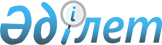 О бюджетах поселка Боралдай и сельских округов Илийского района на 2019-2021 годыРешение Илийского районного маслихата Алматинской области от 9 января 2019 года № 37-176. Зарегистрировано Департаментом юстиции Алматинской области 23 января 2019 года № 5035.
      В соответствии с пунктом 2 статьи 9-1 Бюджетного кодекса Республики Казахстан от 4 декабря 2008 года, подпунктом 1) пункта 1 статьи 6 Закона Республики Казахстан от 23 января 2001 года "О местном государственном управлении и самоуправлении в Республике Казахстан", Илийский районный маслихат РЕШИЛ:
       1. Утвердить бюджет поселка Боралдай 2019-2021 годы согласно приложениям 1, 2, 3 к настоящему решению соответственно, в том числе на 2019 год в следующих объемах:
      1) доходы 415 347 тысяч тенге, в том числе:
      налоговые поступления 270 640 тысяч тенге;
      поступления трансфертов 144 707 тысяч тенге;
      2) затраты 425 265 тысяч тенге;
      3) сальдо по операциям с финансовыми активами 0 тенге;
      4) дефицит (профицит) бюджета (-) 9 918 тысяч тенге;
      5) финансирование дефицита (использование профицита) бюджета 9 918 тысяч тенге.
      Сноска. Пункт 1 - в редакции решения Илийского районного маслихата Алматинской области от 10.12.2019 № 48-218 (вводится в действие с 01.01.2019).


      2. Утвердить бюджет Ащыбулакского сельского округа на 2019-2021 годы согласно приложениям 4, 5, 6 к настоящему решению соответственно, в том числе на 2019 год в следующих объемах:
      1) доходы 300 734 тысячи тенге, в том числе:
      налоговые поступления 208 854 тысячи тенге; 
      поступления трансфертов 91 880 тысяч тенге;
      2) затраты 314 284 тысячи тенге;
      3) сальдо по операциям с финансовыми активами 0 тенге;
      4) дефицит (профицит) бюджета (-) 13 550 тысяч тенге;
      5) финансирование дефицита (использование профицита) бюджета 13 550 тысяч тенге.
      Сноска. Пункт 2 - в редакции решения Илийского районного маслихата Алматинской области от 10.12.2019 № 48-218 (вводится в действие с 01.01.2019).


      3. Утвердить бюджет Байсеркенского сельского округа на 2019-2021 годы согласно приложениям 7, 8, 9 к настоящему решению соответственно, в том числе на 2019 год в следующих объемах:
      1) доходы 290 867 тысяч тенге, в том числе:
      налоговые поступления 277 315 тысяч тенге; 
      поступления трансфертов 13 552 тысячи тенге;
      2) затраты 322 940 тысяч тенге;
      3) сальдо по операциям с финансовыми активами 0 тенге;
      4) дефицит (профицит) бюджета (-) 32 073 тысячи тенге;
      5) финансирование дефицита (использование профицита) бюджета 32 073 тысячи тенге.
      Сноска. Пункт 3 - в редакции решения Илийского районного маслихата Алматинской области от 10.12.2019 № 48-218 (вводится в действие с 01.01.2019).


      4. Утвердить бюджет Жетыгенского сельского округа на 2019-2021 годы согласно приложениям 10, 11, 12 к настоящему решению соответственно, в том числе на 2019 год в следующих объемах:
      1) доходы 160 516 тысяч тенге, в том числе:
      налоговые поступления 110 076 тысяч тенге; 
      поступления трансфертов 50 440 тысяч тенге;
      2) затраты 173 162 тысячи тенге;
      3) сальдо по операциям с финансовыми активами 0 тенге;
      4) дефицит (профицит) бюджета (-) 12 646 тысяч тенге;
      5) финансирование дефицита (использование профицита) бюджета 12 646 тысяч тенге.
      Сноска. Пункт 4 - в редакции решения Илийского районного маслихата Алматинской области от 10.12.2019 № 48-218 (вводится в действие с 01.01.2019).


      5. Утвердить бюджет КазЦИКовского сельского округа на 2019-2021 годы согласно приложениям 13, 14, 15 к настоящему решению соответственно, в том числе на 2019 год в следующих объемах:
      1) доходы 96 747 тысяч тенге, в том числе:
      налоговые поступления 93 230 тысяч тенге; 
      поступления трансфертов 3 517 тысяч тенге;
      2) затраты 99 097 тысяч тенге;
      3) сальдо по операциям с финансовыми активами 0 тенге;
      4) дефицит (профицит) бюджета (-) 2 350 тысяч тенге;
      5) финансирование дефицита (использование профицита) бюджета 2 350 тысяч тенге.
      Сноска. Пункт 5 - в редакции решения Илийского районного маслихата Алматинской области от 10.12.2019 № 48-218 (вводится в действие с 01.01.2019).


      6. Утвердить бюджет Караойского сельского округа на 2019-2021 годы согласно приложениям 16, 17, 18 к настоящему решению соответственно, в том числе на 2019 год в следующих объемах:
      1) доходы 255 178 тысяч тенге, в том числе:
      налоговые поступления 71 123 тысячи тенге; 
      поступления трансфертов 184 055 тысяч тенге;
      2) затраты 257 623 тысячи тенге;
      3) сальдо по операциям с финансовыми активами 0 тенге;
      4) дефицит (профицит) бюджета (-) 2 445 тысяч тенге;
      5) финансирование дефицита (использование профицита) бюджета 2 445 тысяч тенге.
      Сноска. Пункт 6 - в редакции решения Илийского районного маслихата Алматинской области от 10.12.2019 № 48-218 (вводится в действие с 01.01.2019).


      7. Утвердить бюджет Куртинского сельского округа на 2019-2021 годы согласно приложениям 19, 20, 21 к настоящему решению соответственно, в том числе на 2019 год в следующих объемах:
      1) доходы 66 882 тысячи тенге, в том числе:
      налоговые поступления 16 968 тысяч тенге; 
      поступления трансфертов 49 914 тысяч тенге;
      2) затраты 73 547 тысяч тенге;
      3) сальдо по операциям с финансовыми активами 0 тенге;
      4) дефицит (профицит) бюджета (-) 6 665 тысяч тенге;
      5) финансирование дефицита (использование профицита) бюджета 6 665 тысяч тенге.
      Сноска. Пункт 7 - в редакции решения Илийского районного маслихата Алматинской области от 10.12.2019 № 48-218 (вводится в действие с 01.01.2019).


      8. Утвердить бюджет Междуреченского сельского округа на 2019-2021 годы согласно приложениям 22, 23, 24 к настоящему решению соответственно, в том числе на 2019 год в следующих объемах:
      1) доходы 97 117 тысяч тенге, в том числе:
      налоговые поступления 54 250 тысяч тенге; 
      поступления трансфертов 42 867 тысяч тенге.
      2) затраты 101 552 тысячи тенге;
      3) сальдо по операциям с финансовыми активами 0 тенге;
      4) дефицит (профицит) бюджета (-) 4 435 тысяч тенге;
      5) финансирование дефицита (использование профицита) бюджета 4 435 тысяч тенге.
      Сноска. Пункт 8 - в редакции решения Илийского районного маслихата Алматинской области от 10.12.2019 № 48-218 (вводится в действие с 01.01.2019).


      9. Утвердить бюджет Чапаевского сельского округа на 2019-2021 годы согласно приложениям 25, 26, 27 к настоящему решению соответственно, в том числе на 2019 год в следующих объемах:
      1) доходы 183 218 тысяч тенге, в том числе:
      налоговые поступления 60 129 тысяч тенге; 
      поступления трансфертов 123 089 тысяч тенге;
      2) затраты 188 354 тысячи тенге;
      3) сальдо по операциям с финансовыми активами 0 тенге;
      4) дефицит (профицит) бюджета (-) 5 136 тысяч тенге;
      5) финансирование дефицита (использование профицита) бюджета 5 136 тысяч тенге.
      Сноска. Пункт 9 - в редакции решения Илийского районного маслихата Алматинской области от 10.12.2019 № 48-218 (вводится в действие с 01.01.2019).


      10. Утвердить бюджет Энергетического сельского округа на 2019-2021 годы согласно приложениям 28, 29, 30 к настоящему решению соответственно, в том числе на 2019 год в следующих объемах:
      1) доходы 448 859 тысяч тенге, в том числе:
      налоговые поступления 392 010 тысяч тенге; 
      поступления трансфертов 56 849 тысяч тенге;
      2) затраты 477 190 тысяч тенге;
      3) сальдо по операциям с финансовыми активами 0 тенге;
      4) дефицит (профицит) бюджета (-) 28 331 тысяча тенге;
      5) финансирование дефицита (использование профицита) бюджета 28 331 тысяча тенге.
      Сноска. Пункт 10 - в редакции решения Илийского районного маслихата Алматинской области от 10.12.2019 № 48-218 (вводится в действие с 01.01.2019).


      11. Предусмотреть в бюджетах поселка Боралдай и сельских округов на 2019 год объемы бюджетных изъятий в сумме 575 690 тысяч тенге, в том числе:
      поселок Боралдай 78 022 тысяч тенге;
      Ащыбулакский сельский округ 94 950 тысяча тенге;
      Байсеркенский сельский округ 140 906 тысяч тенге;
      Жетыгенский сельский округ 4 000 тысяч тенге;
      КазЦИКовский сельский округ 7 316 тысячи тенге;
      Караойский сельский округ 7 554 тысяч тенге;
      Энергетический сельский округ 242 942 тысяч тенге.
      Сноска. Пункт 11 – с изменениями решения Илийского районного маслихата Алматинской области от 10.06.2019 № 43-205 (вводится в действие с 01.01.2019).


      12. Контроль за исполнением настоящего решения возложить на постоянную комиссию Илийского районного маслихата "По вопросам бюджета, социально-экономического развития, транспорта, строительства, связи, промышленности, сельского хозяйства, земельных отношений и предпринимательства".
      13. Настоящее решение вводится в действие с 1 января 2019 года.
      Сноска. Приложение 1 - в редакции решения Илийского районного маслихата Алматинской области от 10.12.2019 № 48-218 (вводится в действие с 01.01.2019).  Бюджет поселка Боралдай на 2019 год Бюджета поселка Боралдай на 2020 год Бюджет поселка Боралдай на 2021 год
      Сноска. Приложение 4 - в редакции решения Илийского районного маслихата Алматинской области от 10.12.2019 № 48-218 (вводится в действие с 01.01.2019). Бюджет Ащыбулакского сельского округа на 2019 год Бюджет Ащыбулакского сельского округа на 2020 год Бюджет Ащыбулакского сельского округа на 2021 год
      Сноска. Приложение 7 - в редакции решения Илийского районного маслихата Алматинской области от 10.12.2019 № 48-218 (вводится в действие с 01.01.2019). Бюджет Байсеркенского сельского округа на 2019 год Бюджет Байсеркенского сельского округа на 2020 год Бюджет Байсеркенского сельского округа на 2021 год
      Сноска. Приложение 10 - в редакции решения Илийского районного маслихата Алматинской области от 10.12.2019 № 48-218 (вводится в действие с 01.01.2019). Бюджет Жетыгенского сельского округа на 2019 год Бюджет Жетыгенского сельского округа на 2020 год Бюджет Жетыгенского сельского округа на 2021 год
      Сноска. Приложение 13 - в редакции решения Илийского районного маслихата Алматинской области от 10.12.2019 № 48-218 (вводится в действие с 01.01.2019). Бюджет КазЦиковского сельского округа на 2019 год Бюджет КазЦиковского сельского округа на 2020 год Бюджет КазЦиковского сельского округа на 2021 год
      Сноска. Приложение 16 - в редакции решения Илийского районного маслихата Алматинской области от 10.12.2019 № 48-218 (вводится в действие с 01.01.2019). Бюджет Караойского сельского округа на 2019 год Бюджет Караойского сельского округа на 2020 год Бюджет Караойского сельского округа на 2021 год
      Сноска. Приложение 19 - в редакции решения Илийского районного маслихата Алматинской области от 10.12.2019 № 48-218 (вводится в действие с 01.01.2019). Бюджет Куртинского сельского округа на 2019 год Бюджет Куртинского сельского округа на 2020 год Бюджет Куртинского сельского округа на 2021 год
      Сноска. Приложение 22 - в редакции решения Илийского районного маслихата Алматинской области от 10.12.2019 № 48-218 (вводится в действие с 01.01.2019). Бюджет Междуреченского сельского округа на 2019 год Бюджет Междуреченского сельского округа на 2020 год Бюджет Междуреченского сельского округа на 2021 год
      Сноска. Приложение 25 - в редакции решения Илийского районного маслихата Алматинской области от 10.12.2019 № 48-218 (вводится в действие с 01.01.2019). Бюджет Чапаевского сельского округа на 2019 год Бюджет Чапаевского сельского округа на 2020 год Бюджет Чапаевского сельского округа на 2021 год
      Сноска. Приложение 28 - в редакции решения Илийского районного маслихата Алматинской области от 10.12.2019 № 48-218 (вводится в действие с 01.01.2019). Бюджет Энергетического сельского округа на 2019 год Бюджет Энергетического сельского округа на 2020 год Бюджет Энергетического сельского округа на 2021 год
					© 2012. РГП на ПХВ «Институт законодательства и правовой информации Республики Казахстан» Министерства юстиции Республики Казахстан
				
      Председатель сессии Илийского районного маслихата 

А. Исаев

      Секретарь Илийского районного маслихата 

Р. Абилова
Приложение 1 к решению Илийского районного маслихата от 9 января 2019 года № 37-176 "О бюджетах поселка Боралдай и сельских округов Илийского района на 2019-2021 годы"
Категория
Категория
Категория
Категория
Категория
Сумма (тысяч тенге)
Класс
Класс
Класс
Класс
Сумма (тысяч тенге)
Подкласс
Подкласс
Подкласс
Сумма (тысяч тенге)
Специфика
Специфика
Сумма (тысяч тенге)
Наименование
Сумма (тысяч тенге)
І. Доходы
415 347
1
Налоговые поступления
270 640
01
Подоходный налог
155 938
2
Индивидуальный подоходный налог
155 938
04
Налоги на собственность
114 035
1
Налог на имущество
6 464
3
Земельный налог
6 271
4
Налог на транспортные средства
101 300
05
Внутренние налоги на товары, работы и услуги
667
4
Сборы за ведение предпринимательской и профессиональной деятельности
667
4
Поступление трансфертов
144 707
02
Трансферты из вышестоящих органов государственного управления
144 707
3
Трансферты из районного (города областного значения) бюджета
144 707
Функциональная группа
Функциональная группа
Функциональная группа
Функциональная группа
Функциональная группа
Функциональная группа
Сумма (тысяч тенге)
Функциональная подгруппа
Функциональная подгруппа
Функциональная подгруппа
Функциональная подгруппа
Функциональная подгруппа
Функциональная подгруппа
Сумма (тысяч тенге)
Администратор бюджетных программ
Администратор бюджетных программ
Администратор бюджетных программ
Администратор бюджетных программ
Администратор бюджетных программ
Сумма (тысяч тенге)
Программа
Программа
Программа
Программа
Сумма (тысяч тенге)
Подпрограмма
Подпрограмма
Подпрограмма
Сумма (тысяч тенге)
Наименование
Наименование
Сумма (тысяч тенге)
ІІ. Затраты
425 265
1
Государственные услуги общего характера
47 928
1
Представительные, исполнительные и другие органы, выполняющие общие функции государственного управления
47 928
124
Аппарат акима города районного значения, села, поселка, сельского округа
47 928
001
Услуги по обеспечению деятельности акима города районного значения,села, поселка, сельского округа
45 560
022
Капитальные расходы государственных органов
2 368
4
Образование
217 104
1
Дошкольное воспитание и обучение
213 954
124
Аппарат акима города районного значения, села, поселка, сельского округа
213 954
004
Дошкольное воспитание и обучение и организация медицинского обслуживания в организациях дошкольного воспитания и обучения
213 954
2
Начальное, основное среднее и общее среднее образование
3 150
124
Аппарат акима города районного значения, села, поселка, сельского округа
3 150
005
Организация бесплатного подвоза учащихся до ближайшей школы и обратно в сельской местности
3 150
7
Жилищно - коммунальное хозяйство
44 367
3
Благоустройство населенных пунктов
44 367
124
Аппарат акима города районного значения, села, поселка, сельского округа
44 367
008
Освещение улиц населенных пунктов
9 356
009
Обеспечение санитарии населенных пунктов
7 500
011
Благоустройство и озеленение населенных пунктов
27 511
8
Культура, спорт, туризм и информационное пространство
7 038
1
Деятельность в области культуры
7 038
124
Аппарат акима города районного значения, села, поселка, сельского округа
7 038
006
Поддержка культурно-досуговой работы на местном уровне
7 038
13
Прочие
30 806
9
Прочие
30 806
124
Аппарат акима города районного значения, села, поселка, сельского округа
30 806
040
Реализация мероприятий для решения вопросов обустройства населенных пунктов в реализацию мер по содействию экономическому развитию регионов в рамках Программы развития регионов до 2020 года
30 806
15
Трансферты
78 022
1
Трансферты
78 022
124
Аппарат акима города районного значения, села, поселка, сельского округа
78 022
043
Бюджетные изъятия
78 022
Категория
Категория
Категория
Категория
Категория
Сумма (тысяч тенге)
Класс
Класс
Класс
Класс
Сумма (тысяч тенге)
Подкласс
Подкласс
Подкласс
Сумма (тысяч тенге)
Специфика
Специфика
Сумма (тысяч тенге)
Наименование
Сумма (тысяч тенге)
5
Погашение бюджетных кредитов
0
01
Погашение бюджетных кредитов
0
1
Погашение бюджетных кредитов, выданных из государственного бюджета
0
Категория
Категория
Категория
Категория
Категория
Сумма (тысяч тенге)
Класс
Класс
Класс
Класс
Сумма (тысяч тенге)
Подкласс
Подкласс
Подкласс
Сумма (тысяч тенге)
Специфика
Специфика
Сумма (тысяч тенге)
Наименование
Сумма (тысяч тенге)
6
Поступления от продажи финансовых активов государства
0
01
Поступления от продажи финансовых активов государства
0
1
Поступления от продажи финансовых активов внутри страны
0
Категория
Категория
Категория
Категория
Категория
Сумма (тысяч тенге)
Класс
Класс
Класс
Класс
Сумма (тысяч тенге)
Подкласс
Подкласс
Подкласс
Сумма (тысяч тенге)
Специфика
Специфика
Сумма (тысяч тенге)
Наименование
Сумма (тысяч тенге)
V. Дефицит (профицит) бюджета
-9 918
VI. Финансирование дефицита (использование профицита) бюджета
9 918
8
Используемые остатки бюджетных средств
9 918
01
Остатки бюджетных средств
9 918
1
Свободные остатки бюджетных средств
9 918
Функциональная группа
Функциональная группа
Функциональная группа
Функциональная группа
Функциональная группа
Функциональная группа
Сумма (тысяч тенге)
Функциональная подгруппа
Функциональная подгруппа
Функциональная подгруппа
Функциональная подгруппа
Функциональная подгруппа
Сумма (тысяч тенге)
Администратор бюджетных программ
Администратор бюджетных программ
Администратор бюджетных программ
Администратор бюджетных программ
Сумма (тысяч тенге)
Программа
Программа
Программа
Сумма (тысяч тенге)
Подпрограмма
Подпрограмма
Сумма (тысяч тенге)
Наименование
Сумма (тысяч тенге)
16
Погашение займов
0
1
Погашение займов
0
124
Аппарат акима города районного значения, села, поселка, сельского округа
0
054
Возврат, использованных не по целевому назначению кредитов, выданных из районного (города областного значения) бюджета
0Приложение 2 к решению Илийского районного маслихата от 9 января 2019 года № 37-176 "О бюджетах поселка Боралдай и сельских округов Илийского района на 2019-2021 годы"
 Категория
 Категория
 Категория
 Категория
 Категория
Сумма (тысяч тенге)
Класс
Класс
Класс
Класс
Сумма (тысяч тенге)
Подкласс
Подкласс
Подкласс
Сумма (тысяч тенге)
Специфика
Специфика
Сумма (тысяч тенге)
Наименование
Сумма (тысяч тенге)
І. Доходы
465 322
1
Налоговые поступления
293 676
01
Подоходный налог
125 756
2
Индивидуальный подоходный налог
125 756
04
Налоги на собственность
167 920
1
Налог на имущество
7 639
3
Земельный налог
5 923
4
Налог на транспортные средства
154 358
4
Поступление трансфертов
171 646
02
Трансферты из вышестоящих органов государственного управления
171 646
3
Трансферты из районного (города областного значения) бюджета
171 646
Функциональная группа
Функциональная группа
Функциональная группа
Функциональная группа
Функциональная группа
Функциональная группа
Сумма (тысяч тенге)
Функциональная подгруппа
Функциональная подгруппа
Функциональная подгруппа
Функциональная подгруппа
Функциональная подгруппа
Сумма (тысяч тенге)
Администратор бюджетных программ
Администратор бюджетных программ
Администратор бюджетных программ
Администратор бюджетных программ
Сумма (тысяч тенге)
Программа
Программа
Программа
Сумма (тысяч тенге)
Подпрограмма
Подпрограмма
Сумма (тысяч тенге)
Наименование
Сумма (тысяч тенге)
ІІ. Затраты
465 322
1
Государственные услуги общего характера
35 894
1
Представительные, исполнительные и другие органы, выполняющие общие функции государственного управления
35 894
124
Аппарат акима города районного значения, села, поселка, сельского округа
35 894
001
Услуги по обеспечению деятельности акима города районного значения,села, поселка, сельского округа
35 444
022
Капитальные расходы государственных органов
450
4
Образование
159 188
1
Дошкольное воспитание и обучение
159 188
124
Аппарат акима города районного значения, села, поселка, сельского округа
159 188
004
Дошкольное воспитание и обучение и организация медицинского обслуживания в организациях дошкольного воспитания и обучения
155 754
2
Начальное, основное среднее и общее среднее образование
3 434
124
Аппарат акима города районного значения, села, поселка, сельского округа
3 434
005
Организация бесплатного подвоза учащихся до ближайшей школы и обратно в сельской местности
3 434
7
Жилищно - коммунальное хозяйство
25 357
3
Благоустройство населенных пунктов
25 357
124
Аппарат акима города районного значения, села, поселка, сельского округа
25 357
008
Освещение улиц населенных пунктов
8 190
009
Обеспечение санитарии населенных пунктов
3 255
011
Благоустройство и озеленение населенных пунктов
13 912
13
Прочие
26 350
9
Прочие
26 350
124
Аппарат акима города районного значения, села, поселка, сельского округа
26 350
040
Реализация мер по содействию экономическому развитию регионов в рамках Программы "Развитие регионов"
26 350
15
Трансферты
218 533
1
Трансферты
218 533
124
Аппарат акима города районного значения, села, поселка, сельского округа
218 533
043
Бюджетные изъятия
218 533
Категория
Категория
Категория
Категория
Категория
Сумма (тысяч тенге)
Класс
Класс
Класс
Класс
Сумма (тысяч тенге)
Подкласс
Подкласс
Подкласс
Сумма (тысяч тенге)
Специфика
Специфика
Сумма (тысяч тенге)
Наименование
Сумма (тысяч тенге)
5
Погашение бюджетных кредитов
0
01
Погашение бюджетных кредитов
0
1
Погашение бюджетных кредитов, выданных из государственного бюджета
0
13
Погашение бюджетных кредитов, выданных из местного бюджета физическим лицам
0
Категория
Категория
Категория
Категория
Категория
Сумма (тысяч тенге)
Класс
Класс
Класс
Класс
Сумма (тысяч тенге)
Подкласс
Подкласс
Подкласс
Сумма (тысяч тенге)
Специфика
Специфика
Сумма (тысяч тенге)
Наименование
Сумма (тысяч тенге)
6
Поступления от продажи финансовых активов государства
0
01
Поступления от продажи финансовых активов государства
0
1
Поступления от продажи финансовых активов внутри страны
0
Категория
Категория
Категория
Категория
Категория
Сумма (тысяч тенге)
Класс
Класс
Класс
Класс
Сумма (тысяч тенге)
Подкласс
Подкласс
Подкласс
Сумма (тысяч тенге)
Специфика
Специфика
Сумма (тысяч тенге)
Наименование
Сумма (тысяч тенге)
V. Дефицит (профицит) бюджета
0
VI. Финансирование дефицита (использование профицита) бюджета
0
7
Поступления займов
0
01
Свободные остатки бюджетных средств
0
Функциональная группа
Функциональная группа
Функциональная группа
Функциональная группа
Функциональная группа
Функциональная группа
Сумма (тысяч тенге)
Функциональная подгруппа
Функциональная подгруппа
Функциональная подгруппа
Функциональная подгруппа
Функциональная подгруппа
Сумма (тысяч тенге)
Администратор бюджетных программ
Администратор бюджетных программ
Администратор бюджетных программ
Администратор бюджетных программ
Сумма (тысяч тенге)
Программа
Программа
Программа
Сумма (тысяч тенге)
Подпрограмма
Подпрограмма
Сумма (тысяч тенге)
Наименование
Сумма (тысяч тенге)
16
Погашение займов
0
1
Погашение займов
0
124
Аппарат акима города районного значения, села, поселка, сельского округа
0
008
Погашение долга местного исполнительного органа перед вышестоящим бюджетом
0Приложение 3 к решению Илийского районного маслихата от 9 января 2019 года № 37-176 "О бюджетах поселка Боралдай и сельских округов Илийского района на 2019-2021 годы"
Категория
Категория
Категория
Категория
Категория
Сумма (тысяч тенге)
Класс
Класс
Класс
Класс
Сумма (тысяч тенге)
Подкласс
Подкласс
Подкласс
Сумма (тысяч тенге)
Специфика
Специфика
Сумма (тысяч тенге)
Наименование
Сумма (тысяч тенге)
І. Доходы
449 782
1
Налоговые поступления
308 359
01
Подоходный налог
132 043
2
Индивидуальный подоходный налог
132 043
04
Налоги на собственность
176 316
1
Налог на имущество
8 021
3
Земельный налог
6 219
4
Налог на транспортные средства
162 076
4
Поступление трансфертов
141 423
02
Трансферты из вышестоящих органов государственного управления
141 423
3
Трансферты из районного (города областного значения) бюджета
141 423
Функциональная группа
Функциональная группа
Функциональная группа
Функциональная группа
Функциональная группа
Функциональная группа
Сумма (тысяч тенге)
Функциональная подгруппа
Функциональная подгруппа
Функциональная подгруппа
Функциональная подгруппа
Функциональная подгруппа
Сумма (тысяч тенге)
Администратор бюджетных программ
Администратор бюджетных программ
Администратор бюджетных программ
Администратор бюджетных программ
Сумма (тысяч тенге)
Программа
Программа
Программа
Сумма (тысяч тенге)
Подпрограмма
Подпрограмма
Сумма (тысяч тенге)
Наименование
Сумма (тысяч тенге)
ІІ. Затраты
449 782
1
Государственные услуги общего характера
38 894
1
Представительные, исполнительные и другие органы, выполняющие общие функции государственного управления
38 894
124
Аппарат акима города районного значения, села, поселка, сельского округа
38 894
001
Услуги по обеспечению деятельности акима города районного значения,села, поселка, сельского округа
38 444
022
Капитальные расходы государственных органов
450
4
Образование
159 359
1
Дошкольное воспитание и обучение
159 359
124
Аппарат акима города районного значения, села, поселка, сельского округа
159 359
004
Дошкольное воспитание и обучение и организация медицинского обслуживания в организациях дошкольного воспитания и обучения
155 754
2
Начальное, основное среднее и общее среднее образование
3 605
124
Аппарат акима города районного значения, села, поселка, сельского округа
3 605
005
Организация бесплатного подвоза учащихся до ближайшей школы и обратно в сельской местности
3 605
7
Жилищно - коммунальное хозяйство
26 765
3
Благоустройство населенных пунктов
26 765
124
Аппарат акима города районного значения, села, поселка, сельского округа
26 765
008
Освещение улиц населенных пунктов
8 600
009
Обеспечение санитарии населенных пунктов
3 418
011
Благоустройство и озеленение населенных пунктов
14 748
13
Прочие
26 350
9
Прочие
26 350
124
Аппарат акима города районного значения, села, поселка, сельского округа
26 350
040
Реализация мер по содействию экономическому развитию регионов в рамках Программы "Развитие регионов"
26 350
15
Трансферты
198 414
1
Трансферты
198 414
124
Аппарат акима города районного значения, села, поселка, сельского округа
198 414
043
Бюджетные изъятия
198 414
Категория
Категория
Категория
Категория
Категория
Сумма (тысяч тенге)
Класс
Класс
Класс
Класс
Сумма (тысяч тенге)
Подкласс
Подкласс
Подкласс
Сумма (тысяч тенге)
Специфика
Специфика
Сумма (тысяч тенге)
Наименование
Сумма (тысяч тенге)
5
Погашение бюджетных кредитов
0
01
Погашение бюджетных кредитов
0
1
Погашение бюджетных кредитов, выданных из государственного бюджета
0
13
Погашение бюджетных кредитов, выданных из местного бюджета физическим лицам
0
Категория
Категория
Категория
Категория
Категория
Сумма (тысяч тенге)
Класс
Класс
Класс
Класс
Сумма (тысяч тенге)
Подкласс
Подкласс
Подкласс
Сумма (тысяч тенге)
Специфика
Специфика
Сумма (тысяч тенге)
Наименование
Сумма (тысяч тенге)
6
Поступления от продажи финансовых активов государства
0
01
Поступления от продажи финансовых активов государства
0
1
Поступления от продажи финансовых активов внутри страны
0
Категория
Категория
Категория
Категория
Категория
Сумма (тысяч тенге)
Класс
Класс
Класс
Класс
Сумма (тысяч тенге)
Подкласс
Подкласс
Подкласс
Сумма (тысяч тенге)
Специфика
Специфика
Сумма (тысяч тенге)
Наименование
Сумма (тысяч тенге)
V. Дефицит (профицит) бюджета
0
VI. Финансирование дефицита (использование профицита) бюджета
0
7
Поступления займов
0
01
Свободные остатки бюджетных средств
0
Функциональная группа
Функциональная группа
Функциональная группа
Функциональная группа
Функциональная группа
Функциональная группа
Сумма (тысяч тенге)
Функциональная подгруппа
Функциональная подгруппа
Функциональная подгруппа
Функциональная подгруппа
Функциональная подгруппа
Сумма (тысяч тенге)
Администратор бюджетных программ
Администратор бюджетных программ
Администратор бюджетных программ
Администратор бюджетных программ
Сумма (тысяч тенге)
Программа
Программа
Программа
Сумма (тысяч тенге)
Подпрограмма
Подпрограмма
Сумма (тысяч тенге)
Наименование
Сумма (тысяч тенге)
16
Погашение займов
0
1
Погашение займов
0
124
Аппарат акима города районного значения, села, поселка, сельского округа
0
008
Погашение долга местного исполнительного органа перед вышестоящим бюджетом
0Приложение 4 к решению Илийского районного маслихата от 9 января 2019 года № 37-176 "О бюджетах поселка Боралдай и сельских округов Илийского района на 2019-2021 годы"
Категория
Категория
Категория
Категория
Категория
Сумма (тысяч тенге)
Класс
Класс
Класс
Класс
Сумма (тысяч тенге)
Подкласс
Подкласс
Подкласс
Сумма (тысяч тенге)
Специфика
Специфика
Сумма (тысяч тенге)
Наименование
Сумма (тысяч тенге)
І. Доходы
300 734
1
Налоговые поступления
208 854
01
Подоходный налог
77 553
2
Индивидуальный подоходный налог
77 553
04
Налоги на собственность
128 965
1
Налог на имущество
7 025
3
Земельный налог
10 610
4
Налог на транспортные средства
111 330
05
Внутренние налоги на товары, работы и услуги
2 336
4
Сборы за ведение предпринимательской и профессиональной деятельности
2 336
4
Поступление трансфертов
91 880
02
Трансферты из вышестоящих органов государственного управления
91 880
3
Трансферты из районного (города областного значения) бюджета
91 880
Функциональная группа
Функциональная группа
Функциональная группа
Функциональная группа
Функциональная группа
Функциональная группа
Сумма (тысяч тенге)
Функциональная подгруппа
Функциональная подгруппа
Функциональная подгруппа
Функциональная подгруппа
Функциональная подгруппа
Сумма (тысяч тенге)
Администратор бюджетных программ
Администратор бюджетных программ
Администратор бюджетных программ
Администратор бюджетных программ
Сумма (тысяч тенге)
Программа
Программа
Программа
Сумма (тысяч тенге)
Подпрограмма
Подпрограмма
Сумма (тысяч тенге)
Наименование
Сумма (тысяч тенге)
ІІ. Затраты
314 284
1
Государственные услуги общего характера
46 630
1
Представительные, исполнительные и другие органы, выполняющие общие функции государственного управления
46 630
124
Аппарат акима города районного значения, села, поселка, сельского округа
46 630
001
Услуги по обеспечению деятельности акима города районного значения, села, поселка, сельского округа
42 186
022
Капитальные расходы государственных органов
4 444
4
Образование
112 576
1
Дошкольное воспитание и обучение
70 217
124
Аппарат акима города районного значения, села, поселка, сельского округа
70 217
004
Дошкольное воспитание и обучение и организация медицинского обслуживания в организациях дошкольного воспитания и обучения
70 217
2
Начальное, основное среднее и общее среднее образование
42 359
124
Аппарат акима города районного значения, села, поселка, сельского округа
42 359
005
Организация бесплатного подвоза учащихся до ближайшей школы и обратно в сельской местности
42 359
7
Жилищно - коммунальное хозяйство
34 700
3
Благоустройство населенных пунктов
34 700
124
Аппарат акима города районного значения, села, поселка, сельского округа
34 700
008
Освещение улиц населенных пунктов
8 300
009
Обеспечение санитарии населенных пунктов
2 900
011
Благоустройство и озеленение населенных пунктов
23 500
8
Культура, спорт, туризм и информационное пространство
1 075
1
Деятельность в области культуры
1 075
124
Аппарат акима города районного значения, села, поселка, сельского округа
1 075
006
Поддержка культурно-досуговой работы на местном уровне
1 075
13
Прочие
24 353
9
Прочие
24 353
124
Аппарат акима города районного значения, села, поселка, сельского округа
24 353
040
Реализация мероприятий для решения вопросов обустройства населенных пунктов в реализацию мер по содействию экономическому развитию регионов в рамках Программы развития регионов до 2020 года
24 353
15
Трансферты
94 950
1
Трансферты
94 950
124
Аппарат акима города районного значения, села, поселка, сельского округа
94 950
043
Бюджетные изъятия
94 950
Категория
Категория
Категория
Категория
Категория
Сумма (тысяч тенге)
Класс
Класс
Класс
Класс
Сумма (тысяч тенге)
Подкласс
Подкласс
Подкласс
Сумма (тысяч тенге)
Специфика
Специфика
Сумма (тысяч тенге)
Наименование
Сумма (тысяч тенге)
5
Погашение бюджетных кредитов
0
01
Погашение бюджетных кредитов
0
1
Погашение бюджетных кредитов, выданных из государственного бюджета
0
Категория
Категория
Категория
Категория
Категория
Сумма (тысяч тенге)
Класс
Класс
Класс
Класс
Сумма (тысяч тенге)
Подкласс
Подкласс
Подкласс
Сумма (тысяч тенге)
Специфика
Специфика
Сумма (тысяч тенге)
Наименование
Сумма (тысяч тенге)
6
Поступления от продажи финансовых активов государства
0
01
Поступления от продажи финансовых активов государства
0
1
Поступления от продажи финансовых активов внутри страны
0
Категория
Категория
Категория
Категория
Категория
Сумма (тысяч тенге)
Класс
Класс
Класс
Класс
Сумма (тысяч тенге)
Подкласс
Подкласс
Подкласс
Сумма (тысяч тенге)
Специфика
Специфика
Сумма (тысяч тенге)
Наименование
Сумма (тысяч тенге)
V. Дефицит (профицит) бюджета
-13 550
VI. Финансирование дефицита (использование профицита) бюджета
13 550
8
Используемые остатки бюджетных средств
13 550
01
Остатки бюджетных средств
13 550
1
Свободные остатки бюджетных средств
13 550
Функциональная группа
Функциональная группа
Функциональная группа
Функциональная группа
Функциональная группа
Функциональная группа
Сумма (тысяч тенге)
Функциональная подгруппа
Функциональная подгруппа
Функциональная подгруппа
Функциональная подгруппа
Функциональная подгруппа
Сумма (тысяч тенге)
Администратор бюджетных программ
Администратор бюджетных программ
Администратор бюджетных программ
Администратор бюджетных программ
Сумма (тысяч тенге)
Программа
Программа
Программа
Сумма (тысяч тенге)
Подпрограмма
Подпрограмма
Сумма (тысяч тенге)
Наименование
Сумма (тысяч тенге)
16
Погашение займов
0
1
Погашение займов
0
124
Аппарат акима города районного значения, села, поселка, сельского округа
0
054
Возврат, использованных не по целевому назначению кредитов, выданных из районного (города областного значения) бюджета
0Приложение 5 к решению Илийского районного маслихата от 9 января 2019 года № 37-176 "О бюджетах поселка Боралдай и сельских округов Илийского района на 2019-2021 годы"
 Категория
 Категория
 Категория
 Категория
 Категория
Сумма (тысяч тенге)
Класс
Класс
Класс
Класс
Сумма (тысяч тенге)
Подкласс
Подкласс
Подкласс
Сумма (тысяч тенге)
Специфика
Специфика
Сумма (тысяч тенге)
Наименование
Сумма (тысяч тенге)
І. Доходы
329 093
1
Налоговые поступления
197 085
01
Подоходный налог
76 253
2
Индивидуальный подоходный налог
76 253
04
Налоги на собственность
120 832
1
Налог на имущество
7 697
3
Земельный налог
4 218
4
Налог на транспортные средства
108 917
4
Поступление трансфертов
132 008
02
Трансферты из вышестоящих органов государственного управления
132 008
3
Трансферты из районного (города областного значения) бюджета
132 008
Функциональная группа
Функциональная группа
Функциональная группа
Функциональная группа
Функциональная группа
Функциональная группа
Сумма (тысяч тенге)
Функциональная подгруппа
Функциональная подгруппа
Функциональная подгруппа
Функциональная подгруппа
Функциональная подгруппа
Сумма (тысяч тенге)
Администратор бюджетных программ
Администратор бюджетных программ
Администратор бюджетных программ
Администратор бюджетных программ
Сумма (тысяч тенге)
Программа
Программа
Программа
Сумма (тысяч тенге)
Подпрограмма
Подпрограмма
Сумма (тысяч тенге)
Наименование
Сумма (тысяч тенге)
ІІ. Затраты
329 093
1
Государственные услуги общего характера
34 912
1
Представительные, исполнительные и другие органы, выполняющие общие функции государственного управления
34 912
124
Аппарат акима города районного значения, села, поселка, сельского округа
34 912
001
Услуги по обеспечению деятельности акима города районного значения,села,поселка, сельского округа
34 487
022
Капитальные расходы государственных органов
425
4
Образование
95 211
1
Дошкольное воспитание и обучение
95 211
124
Аппарат акима города районного значения, села, поселка, сельского округа
95 211
004
Дошкольное воспитание и обучение и организация медицинского обслуживания в организациях дошкольного воспитания и обучения
42 895
2
Начальное, основное среднее и общее среднее образование
52 316
124
Аппарат акима города районного значения, села, поселка, сельского округа
52 316
005
Организация бесплатного подвоза учащихся до ближайшей школы и обратно в сельской местности
52 316
7
Жилищно - коммунальное хозяйство
21 535
3
Благоустройство населенных пунктов
21 535
124
Аппарат акима города районного значения, села, поселка, сельского округа
21 535
008
Освещение улиц населенных пунктов
6 300
009
Обеспечение санитарии населенных пунктов
3 045
011
Благоустройство и озеленение населенных пунктов
12 190
13
Прочие
25 571
9
Прочие
25 571
124
Аппарат акима города районного значения, села, поселка, сельского округа
25 571
040
Реализация мер по содействию экономическому развитию регионов в рамках Программы "Развитие регионов"
25 571
15
Трансферты
151 864
1
Трансферты
151 864
124
Аппарат акима города районного значения, села, поселка, сельского округа
151 864
043
Бюджетные изъятия
151 864
Категория
Категория
Категория
Категория
Категория
Сумма (тысяч тенге)
Класс
Класс
Класс
Класс
Сумма (тысяч тенге)
Подкласс
Подкласс
Подкласс
Сумма (тысяч тенге)
Специфика
Специфика
Сумма (тысяч тенге)
Наименование
Сумма (тысяч тенге)
5
Погашение бюджетных кредитов
0
01
Погашение бюджетных кредитов
0
1
Погашение бюджетных кредитов, выданных из государственного бюджета
0
13
Погашение бюджетных кредитов, выданных из местного бюджета физическим лицам
0
Категория
Категория
Категория
Категория
Категория
Сумма (тысяч тенге)
Класс
Класс
Класс
Класс
Сумма (тысяч тенге)
Подкласс
Подкласс
Подкласс
Сумма (тысяч тенге)
Специфика
Специфика
Сумма (тысяч тенге)
Наименование
Сумма (тысяч тенге)
6
Поступления от продажи финансовых активов государства
0
01
Поступления от продажи финансовых активов государства
0
1
Поступления от продажи финансовых активов внутри страны
0
Категория
Категория
Категория
Категория
Категория
Сумма (тысяч тенге)
Класс
Класс
Класс
Класс
Сумма (тысяч тенге)
Подкласс
Подкласс
Подкласс
Сумма (тысяч тенге)
Специфика
Специфика
Сумма (тысяч тенге)
Наименование
Сумма (тысяч тенге)
V. Дефицит (профицит) бюджета
0
VI. Финансирование дефицита (использование профицита) бюджета
0
7
Поступления займов
0
01
Свободные остатки бюджетных средств
0
Функциональная группа
Функциональная группа
Функциональная группа
Функциональная группа
Функциональная группа
Функциональная группа
Сумма (тысяч тенге)
Функциональная подгруппа
Функциональная подгруппа
Функциональная подгруппа
Функциональная подгруппа
Функциональная подгруппа
Сумма (тысяч тенге)
Администратор бюджетных программ
Администратор бюджетных программ
Администратор бюджетных программ
Администратор бюджетных программ
Сумма (тысяч тенге)
Программа
Программа
Программа
Сумма (тысяч тенге)
Подпрограмма
Подпрограмма
Сумма (тысяч тенге)
Наименование
Сумма (тысяч тенге)
16
Погашение займов
0
1
Погашение займов
0
124
Аппарат акима города районного значения, села, поселка, сельского округа
0
008
Погашение долга местного исполнительного органа перед вышестоящим бюджетом
0Приложение 6 к решению Илийского районного маслихата от 9 января 2019 года №37-176 "О бюджетах поселка Боралдай и сельских округов Илийского района на 2019-2021 годы"
 Категория
 Категория
 Категория
 Категория
 Категория
Сумма (тысяч тенге)
Класс
Класс
Класс
Класс
Сумма (тысяч тенге)
Подкласс
Подкласс
Подкласс
Сумма (тысяч тенге)
Специфика
Специфика
Сумма (тысяч тенге)
Наименование
Сумма (тысяч тенге)
І. Доходы
278 857
1
Налоговые поступления
206 938
01
Подоходный налог
80 066
2
Индивидуальный подоходный налог
80 066
04
Налоги на собственность
126 872
1
Налог на имущество
8 081
3
Земельный налог
4 429
4
Налог на транспортные средства
114 362
4
Поступление трансфертов
71 919
02
Трансферты из вышестоящих органов государственного управления
71 919
3
Трансферты из районного (города областного значения) бюджета
71 919
Функциональная группа
Функциональная группа
Функциональная группа
Функциональная группа
Функциональная группа
Функциональная группа
Сумма (тысяч тенге)
Функциональная подгруппа
Функциональная подгруппа
Функциональная подгруппа
Функциональная подгруппа
Функциональная подгруппа
Сумма (тысяч тенге)
Администратор бюджетных программ
Администратор бюджетных программ
Администратор бюджетных программ
Администратор бюджетных программ
Сумма (тысяч тенге)
Программа
Программа
Программа
Сумма (тысяч тенге)
Подпрограмма
Подпрограмма
Сумма (тысяч тенге)
Наименование
Сумма (тысяч тенге)
ІІ. Затраты
278 857
1
Государственные услуги общего характера
37 912
1
Представительные, исполнительные и другие органы, выполняющие общие функции государственного управления
37 912
124
Аппарат акима города районного значения, села, поселка, сельского округа
37 912
001
Услуги по обеспечению деятельности акима города районного значения,села,поселка, сельского округа
37 487
022
Капитальные расходы государственных органов
425
4
Образование
97 827
1
Дошкольное воспитание и обучение
97 827
124
Аппарат акима города районного значения, села, поселка, сельского округа
97 827
004
Дошкольное воспитание и обучение и организация медицинского обслуживания в организациях дошкольного воспитания и обучения
42 895
2
Начальное, основное среднее и общее среднее образование
54 932
124
Аппарат акима города районного значения, села, поселка, сельского округа
54 932
005
Организация бесплатного подвоза учащихся до ближайшей школы и обратно в сельской местности
54 932
7
Жилищно - коммунальное хозяйство
22 734
3
Благоустройство населенных пунктов
22 734
124
Аппарат акима города районного значения, села, поселка, сельского округа
22 734
008
Освещение улиц населенных пунктов
6 615
009
Обеспечение санитарии населенных пунктов
3 197
011
Благоустройство и озеленение населенных пунктов
12 922
13
Прочие
26 849
9
Прочие
26 849
124
Аппарат акима города районного значения, села, поселка, сельского округа
26 849
040
Реализация мер по содействию экономическому развитию регионов в рамках Программы "Развитие регионов"
26 849
15
Трансферты
93 535
1
Трансферты
93 535
124
Аппарат акима города районного значения, села, поселка, сельского округа
93 535
043
Бюджетные изъятия
93 535
Категория
Категория
Категория
Категория
Категория
Сумма (тысяч тенге)
Класс
Класс
Класс
Класс
Сумма (тысяч тенге)
Подкласс
Подкласс
Подкласс
Сумма (тысяч тенге)
Специфика
Специфика
Сумма (тысяч тенге)
Наименование
Сумма (тысяч тенге)
5
Погашение бюджетных кредитов
0
01
Погашение бюджетных кредитов
0
1
Погашение бюджетных кредитов, выданных из государственного бюджета
0
13
Погашение бюджетных кредитов, выданных из местного бюджета физическим лицам
0
Категория
Категория
Категория
Категория
Категория
Сумма (тысяч тенге)
Класс
Класс
Класс
Класс
Сумма (тысяч тенге)
Подкласс
Подкласс
Подкласс
Сумма (тысяч тенге)
Специфика
Специфика
Сумма (тысяч тенге)
Наименование
Сумма (тысяч тенге)
6
Поступления от продажи финансовых активов государства
0
01
Поступления от продажи финансовых активов государства
0
1
Поступления от продажи финансовых активов внутри страны
0
Категория
Категория
Категория
Категория
Категория
Сумма (тысяч тенге)
Класс
Класс
Класс
Класс
Сумма (тысяч тенге)
Подкласс
Подкласс
Подкласс
Сумма (тысяч тенге)
Специфика
Специфика
Сумма (тысяч тенге)
Наименование
Сумма (тысяч тенге)
V. Дефицит (профицит) бюджета
0
VI. Финансирование дефицита (использование профицита) бюджета
0
7
Поступления займов
0
01
Свободные остатки бюджетных средств
0
Функциональная группа
Функциональная группа
Функциональная группа
Функциональная группа
Функциональная группа
Функциональная группа
Сумма (тысяч тенге)
Функциональная подгруппа
Функциональная подгруппа
Функциональная подгруппа
Функциональная подгруппа
Функциональная подгруппа
Сумма (тысяч тенге)
Администратор бюджетных программ
Администратор бюджетных программ
Администратор бюджетных программ
Администратор бюджетных программ
Сумма (тысяч тенге)
Программа
Программа
Программа
Сумма (тысяч тенге)
Подпрограмма
Подпрограмма
Сумма (тысяч тенге)
Наименование
Сумма (тысяч тенге)
16
Погашение займов
0
1
Погашение займов
0
124
Аппарат акима города районного значения, села, поселка, сельского округа
0
008
Погашение долга местного исполнительного органа перед вышестоящим бюджетом
0Приложение 7 к решению Илийского районного маслихата от 9 января 2019 года № 37-176 "О бюджетах поселка Боралдай и сельских округов Илийского района на 2019-2021 годы"
Категория
Категория
Категория
Категория
Категория
Сумма (тысяч тенге)
Класс
Класс
Класс
Класс
Сумма (тысяч тенге)
Подкласс
Подкласс
Подкласс
Сумма (тысяч тенге)
Специфика
Специфика
Сумма (тысяч тенге)
Наименование
Сумма (тысяч тенге)
І. Доходы
290 867
1
Налоговые поступления
277 315
01
Подоходный налог
138 521
2
Индивидуальный подоходный налог
138 521
04
Налоги на собственность
133 056
1
Налог на имущество
5 216
3
Земельный налог
13 634
4
Налог на транспортные средства
114 206
05
Внутренние налоги на товары, работы и услуги
5 738
4
Сборы за ведение предпринимательской и профессиональной деятельности
5 738
4
Поступление трансфертов
13 552
02
Трансферты из вышестоящих органов государственного управления
13 552
3
Трансферты из районного (города областного значения) бюджета
13 552
Функциональная группа
Функциональная группа
Функциональная группа
Функциональная группа
Функциональная группа
Функциональная группа
Сумма (тысяч тенге)
Функциональная подгруппа
Функциональная подгруппа
Функциональная подгруппа
Функциональная подгруппа
Функциональная подгруппа
Сумма (тысяч тенге)
Администратор бюджетных программ
Администратор бюджетных программ
Администратор бюджетных программ
Администратор бюджетных программ
Сумма (тысяч тенге)
Программа
Программа
Программа
Сумма (тысяч тенге)
Подпрограмма
Подпрограмма
Сумма (тысяч тенге)
Наименование
Сумма (тысяч тенге)
ІІ. Затраты
322 940
1
Государственные услуги общего характера
44 591
1
Представительные, исполнительные и другие органы, выполняющие общие функции государственного управления
44 591
124
Аппарат акима города районного значения, села, поселка, сельского округа
44 591
001
Услуги по обеспечению деятельности акима города районного значения,села,поселка, сельского округа
42 948
022
Капитальные расходы государственных органов
1 643
4
Образование
62 977 
1
Дошкольное воспитание и обучение
49 287
124
Аппарат акима города районного значения, села, поселка, сельского округа
49 287
004
Дошкольное воспитание и обучение и организация медицинского обслуживания в организациях дошкольного воспитания и обучения
49 287
2
Начальное, основное среднее и общее среднее образование
13 690
124
Аппарат акима города районного значения, села, поселка, сельского округа
13 690
005
Организация бесплатного подвоза учащихся до ближайшей школы и обратно в сельской местности
13 690
7
Жилищно - коммунальное хозяйство
55 808
3
Благоустройство населенных пунктов
55 808
124
Аппарат акима города районного значения, села, поселка, сельского округа
55 808
008
Освещение улиц населенных пунктов
18 971
009
Обеспечение санитарии населенных пунктов
3 100
011
Благоустройство и озеленение населенных пунктов
33 737
8
Культура, спорт, туризм и информационное пространство
2 517
1
Деятельность в области культуры
2 517
124
Аппарат акима города районного значения, села, поселка, сельского округа
2 517
006
Поддержка культурно-досуговой работы на местном уровне
2 517
13
Прочие
16 141
9
Прочие
16 141
124
Аппарат акима города районного значения, села, поселка, сельского округа
16 141
040
Реализация мероприятий для решения вопросов обустройства населенных пунктов в реализацию мер по содействию экономическому развитию регионов в рамках Программы развития регионов до 2020 года
16 141
15
Трансферты
140 906
1
Трансферты
140 906
124
Аппарат акима города районного значения, села, поселка, сельского округа
140 906
043
Бюджетные изъятия
140 906
Категория
Категория
Категория
Категория
Категория
Сумма (тысяч тенге)
Класс
Класс
Класс
Класс
Сумма (тысяч тенге)
Подкласс
Подкласс
Подкласс
Сумма (тысяч тенге)
Специфика
Специфика
Сумма (тысяч тенге)
Наименование
Сумма (тысяч тенге)
5
Погашение бюджетных кредитов
0
01
Погашение бюджетных кредитов
0
1
Погашение бюджетных кредитов, выданных из государственного бюджета
0
Категория
Категория
Категория
Категория
Категория
Сумма (тысяч тенге)
Класс
Класс
Класс
Класс
Сумма (тысяч тенге)
Подкласс
Подкласс
Подкласс
Сумма (тысяч тенге)
Специфика
Специфика
Сумма (тысяч тенге)
Наименование
Сумма (тысяч тенге)
6
Поступления от продажи финансовых активов государства
0
01
Поступления от продажи финансовых активов государства
0
1
Поступления от продажи финансовых активов внутри страны
0
Категория
Категория
Категория
Категория
Категория
Сумма (тысяч тенге)
Класс
Класс
Класс
Класс
Сумма (тысяч тенге)
Подкласс
Подкласс
Подкласс
Сумма (тысяч тенге)
Специфика
Специфика
Сумма (тысяч тенге)
Наименование
Сумма (тысяч тенге)
V. Дефицит (профицит) бюджета
-32 073
VI. Финансирование дефицита (использование профицита) бюджета
32 073
8
Используемые остатки бюджетных средств
32 073
01
Остатки бюджетных средств
32 073
1
Свободные остатки бюджетных средств
32 073
Функциональная группа
Функциональная группа
Функциональная группа
Функциональная группа
Функциональная группа
Функциональная группа
Сумма (тысяч тенге)
Функциональная подгруппа
Функциональная подгруппа
Функциональная подгруппа
Функциональная подгруппа
Функциональная подгруппа
Сумма (тысяч тенге)
Администратор бюджетных программ
Администратор бюджетных программ
Администратор бюджетных программ
Администратор бюджетных программ
Сумма (тысяч тенге)
Программа
Программа
Программа
Сумма (тысяч тенге)
Подпрограмма
Подпрограмма
Сумма (тысяч тенге)
Наименование
Сумма (тысяч тенге)
16
Погашение займов
0
1
Погашение займов
0
124
Аппарат акима города районного значения, села, поселка, сельского округа
0
054
Возврат, использованных не по целевому назначению кредитов, выданных из районного (города областного значения) бюджета
0Приложение 8 к решению Илийского районного маслихата от 9 января 2019 года №37-176 "О бюджетах поселка Боралдай и сельских округов Илийского района на 2019-2021 годы"
 Категория
 Категория
 Категория
 Категория
 Категория
Сумма (тысяч тенге)
Класс
Класс
Класс
Класс
Сумма (тысяч тенге)
Подкласс
Подкласс
Подкласс
Сумма (тысяч тенге)
Специфика
Специфика
Сумма (тысяч тенге)
Наименование
Сумма (тысяч тенге)
І. Доходы
328 858
1
Налоговые поступления
269 312
01
Подоходный налог
132 021
2
Индивидуальный подоходный налог
132 021
04
Налоги на собственность
137 291
1
Налог на имущество
6 112
3
Земельный налог
9 521
4
Налог на транспортные средства
121 658
4
Поступление трансфертов
59 546
02
Трансферты из вышестоящих органов государственного управления
59 546
3
Трансферты из районного (города областного значения) бюджета
59 546
Функциональная группа
Функциональная группа
Функциональная группа
Функциональная группа
Функциональная группа
Функциональная группа
Сумма (тысяч тенге)
Функциональная подгруппа
Функциональная подгруппа
Функциональная подгруппа
Функциональная подгруппа
Функциональная подгруппа
Сумма (тысяч тенге)
Администратор бюджетных программ
Администратор бюджетных программ
Администратор бюджетных программ
Администратор бюджетных программ
Сумма (тысяч тенге)
Программа
Программа
Программа
Сумма (тысяч тенге)
Подпрограмма
Подпрограмма
Сумма (тысяч тенге)
Наименование
Сумма (тысяч тенге)
ІІ. Затраты
328 858
1
Государственные услуги общего характера
38 052
1
Представительные, исполнительные и другие органы, выполняющие общие функции государственного управления
38 052
124
Аппарат акима города районного значения, села, поселка, сельского округа
38 052
001
Услуги по обеспечению деятельности акима города районного значения,села,поселка, сельского округа
37 602
022
Капитальные расходы государственных органов
450
4
Образование
52 446
1
Дошкольное воспитание и обучение
52 446
124
Аппарат акима города районного значения, села, поселка, сельского округа
52 446
004
Дошкольное воспитание и обучение и организация медицинского обслуживания в организациях дошкольного воспитания и обучения
39 942
2
Начальное, основное среднее и общее среднее образование
12 504
124
Аппарат акима города районного значения, села, поселка, сельского округа
12 504
005
Организация бесплатного подвоза учащихся до ближайшей школы и обратно в сельской местности
12 504
7
Жилищно - коммунальное хозяйство
24 905
3
Благоустройство населенных пунктов
24 905
124
Аппарат акима города районного значения, села, поселка, сельского округа
24 905
008
Освещение улиц населенных пунктов
8 400
009
Обеспечение санитарии населенных пунктов
3 255
011
Благоустройство и озеленение населенных пунктов
13 250
13
Прочие
28 498
9
Прочие
28 498
124
Аппарат акима города районного значения, села, поселка, сельского округа
28 498
040
Реализация мер по содействию экономическому развитию регионов в рамках Программы "Развитие регионов"
28 498
15
Трансферты
184 956
1
Трансферты
184 956
124
Аппарат акима города районного значения, села, поселка, сельского округа
184 956
043
Бюджетные изъятия
184 956
Категория
Категория
Категория
Категория
Категория
Сумма (тысяч тенге)
Класс
Класс
Класс
Класс
Сумма (тысяч тенге)
Подкласс
Подкласс
Подкласс
Сумма (тысяч тенге)
Специфика
Специфика
Сумма (тысяч тенге)
Наименование
Сумма (тысяч тенге)
5
Погашение бюджетных кредитов
0
01
Погашение бюджетных кредитов
0
1
Погашение бюджетных кредитов, выданных из государственного бюджета
0
13
Погашение бюджетных кредитов, выданных из местного бюджета физическим лицам
0
Категория
Категория
Категория
Категория
Категория
Сумма (тысяч тенге)
Класс
Класс
Класс
Класс
Сумма (тысяч тенге)
Подкласс
Подкласс
Подкласс
Сумма (тысяч тенге)
Специфика
Специфика
Сумма (тысяч тенге)
Наименование
Сумма (тысяч тенге)
6
Поступления от продажи финансовых активов государства
0
01
Поступления от продажи финансовых активов государства
0
1
Поступления от продажи финансовых активов внутри страны
0
Категория
Категория
Категория
Категория
Категория
Сумма (тысяч тенге)
Класс
Класс
Класс
Класс
Сумма (тысяч тенге)
Подкласс
Подкласс
Подкласс
Сумма (тысяч тенге)
Специфика
Специфика
Сумма (тысяч тенге)
Наименование
Сумма (тысяч тенге)
V. Дефицит (профицит) бюджета
0
VI. Финансирование дефицита (использование профицита) бюджета
0
7
Поступления займов
0
01
Свободные остатки бюджетных средств
0
Функциональная группа
Функциональная группа
Функциональная группа
Функциональная группа
Функциональная группа
Функциональная группа
Сумма (тысяч тенге)
Функциональная подгруппа
Функциональная подгруппа
Функциональная подгруппа
Функциональная подгруппа
Функциональная подгруппа
Сумма (тысяч тенге)
Администратор бюджетных программ
Администратор бюджетных программ
Администратор бюджетных программ
Администратор бюджетных программ
Сумма (тысяч тенге)
Программа
Программа
Программа
Сумма (тысяч тенге)
Подпрограмма
Подпрограмма
Сумма (тысяч тенге)
Наименование
Сумма (тысяч тенге)
16
Погашение займов
0
1
Погашение займов
0
124
Аппарат акима города районного значения, села, поселка, сельского округа
0
008
Погашение долга местного исполнительного органа перед вышестоящим бюджетом
0Приложение 9 к решению Илийского районного маслихата от 9 января 2019 года № 37-176 "О бюджетах поселка Боралдай и сельских округов Илийского района на 2019-2021 годы"
 Категория
 Категория
 Категория
 Категория
 Категория
Сумма (тысяч тенге)
Класс
Класс
Класс
Класс
Сумма (тысяч тенге)
Подкласс
Подкласс
Подкласс
Сумма (тысяч тенге)
Специфика
Специфика
Сумма (тысяч тенге)
Наименование
Сумма (тысяч тенге)
І. Доходы
324 314
1
Налоговые поступления
282 778
01
Подоходный налог
138 622
2
Индивидуальный подоходный налог
138 622
04
Налоги на собственность
144 156
1
Налог на имущество
6 418
3
Земельный налог
9 997
4
Налог на транспортные средства
127 741
4
Поступление трансфертов
41 536
02
Трансферты из вышестоящих органов государственного управления
41 536
3
Трансферты из районного (города областного значения) бюджета
41 536
Функциональная группа
Функциональная группа
Функциональная группа
Функциональная группа
Функциональная группа
Функциональная группа
Сумма (тысяч тенге)
Функциональная подгруппа
Функциональная подгруппа
Функциональная подгруппа
Функциональная подгруппа
Функциональная подгруппа
Сумма (тысяч тенге)
Администратор бюджетных программ
Администратор бюджетных программ
Администратор бюджетных программ
Администратор бюджетных программ
Сумма (тысяч тенге)
Программа
Программа
Программа
Сумма (тысяч тенге)
Подпрограмма
Подпрограмма
Сумма (тысяч тенге)
Наименование
Сумма (тысяч тенге)
ІІ. Затраты
324 314
1
Государственные услуги общего характера
41 052
1
Представительные, исполнительные и другие органы, выполняющие общие функции государственного управления
41 052
124
Аппарат акима города районного значения, села, поселка, сельского округа
41 052
001
Услуги по обеспечению деятельности акима города районного значения,села,поселка, сельского округа
40 602
022
Капитальные расходы государственных органов
450
4
Образование
53 072
1
Дошкольное воспитание и обучение
53 072
124
Аппарат акима города районного значения, села, поселка, сельского округа
53 072
004
Дошкольное воспитание и обучение и организация медицинского обслуживания в организациях дошкольного воспитания и обучения
39 942
2
Начальное, основное среднее и общее среднее образование
13 130
124
Аппарат акима города районного значения, села, поселка, сельского округа
13 130
005
Организация бесплатного подвоза учащихся до ближайшей школы и обратно в сельской местности
13 130
7
Жилищно - коммунальное хозяйство
26 283
3
Благоустройство населенных пунктов
26 283
124
Аппарат акима города районного значения, села, поселка, сельского округа
26 283
008
Освещение улиц населенных пунктов
8 820
009
Обеспечение санитарии населенных пунктов
3 418
011
Благоустройство и озеленение населенных пунктов
14 045
13
Прочие
29 923
9
Прочие
29 923
124
Аппарат акима города районного значения, села, поселка, сельского округа
29 923
040
Реализация мер по содействию экономическому развитию регионов в рамках Программы "Развитие регионов"
29 923
15
Трансферты
173 985
1
Трансферты
173 985
124
Аппарат акима города районного значения, села, поселка, сельского округа
173 985
043
Бюджетные изъятия
173 985
Категория
Категория
Категория
Категория
Категория
Сумма (тысяч тенге)
Класс
Класс
Класс
Класс
Сумма (тысяч тенге)
Подкласс
Подкласс
Подкласс
Сумма (тысяч тенге)
Специфика
Специфика
Сумма (тысяч тенге)
Наименование
Сумма (тысяч тенге)
5
Погашение бюджетных кредитов
0
01
Погашение бюджетных кредитов
0
1
Погашение бюджетных кредитов, выданных из государственного бюджета
0
13
Погашение бюджетных кредитов, выданных из местного бюджета физическим лицам
0
Категория
Категория
Категория
Категория
Категория
Сумма (тысяч тенге)
Класс
Класс
Класс
Класс
Сумма (тысяч тенге)
Подкласс
Подкласс
Подкласс
Сумма (тысяч тенге)
Специфика
Специфика
Сумма (тысяч тенге)
Наименование
Сумма (тысяч тенге)
6
Поступления от продажи финансовых активов государства
0
01
Поступления от продажи финансовых активов государства
0
1
Поступления от продажи финансовых активов внутри страны
0
Категория
Категория
Категория
Категория
Категория
Сумма (тысяч тенге)
Класс
Класс
Класс
Класс
Сумма (тысяч тенге)
Подкласс
Подкласс
Подкласс
Сумма (тысяч тенге)
Специфика
Специфика
Сумма (тысяч тенге)
Наименование
Сумма (тысяч тенге)
V. Дефицит (профицит) бюджета
0
VI. Финансирование дефицита (использование профицита) бюджета
0
7
Поступления займов
0
01
Свободные остатки бюджетных средств
0
Функциональная группа
Функциональная группа
Функциональная группа
Функциональная группа
Функциональная группа
Функциональная группа
Сумма (тысяч тенге)
Функциональная подгруппа
Функциональная подгруппа
Функциональная подгруппа
Функциональная подгруппа
Функциональная подгруппа
Сумма (тысяч тенге)
Администратор бюджетных программ
Администратор бюджетных программ
Администратор бюджетных программ
Администратор бюджетных программ
Сумма (тысяч тенге)
Программа
Программа
Программа
Сумма (тысяч тенге)
Подпрограмма
Подпрограмма
Сумма (тысяч тенге)
Наименование
Сумма (тысяч тенге)
16
Погашение займов
0
1
Погашение займов
0
124
Аппарат акима города районного значения, села, поселка, сельского округа
0
008
Погашение долга местного исполнительного органа перед вышестоящим бюджетом
0Приложение 10 к решению Илийского районного маслихата от 9 января 2019 года № 37-176 "О бюджетах поселка Боралдай и сельских округов Илийского района на 2019-2021 годы"
Категория
Категория
Категория
Категория
Категория
Сумма (тысяч тенге)
Класс
Класс
Класс
Класс
Сумма (тысяч тенге)
Подкласс
Подкласс
Подкласс
Сумма (тысяч тенге)
Специфика
Специфика
Сумма (тысяч тенге)
Наименование
Сумма (тысяч тенге)
І. Доходы
160 516
1
Налоговые поступления
110 076
01
Подоходный налог
36 185
2
Индивидуальный подоходный налог
36 185
04
Налоги на собственность
73 706
1
Налог на имущество
3 779
3
Земельный налог
8 183
4
Налог на транспортные средства
61 744
05
Внутренние налоги на товары, работы и услуги
189
4
Сборы за ведение предпринимательской и профессиональной деятельности
189 
4
Поступление трансфертов
50 440
02
Трансферты из вышестоящих органов государственного управления
50 440
3
Трансферты из районного (города областного значения) бюджета
50 440
Функциональная группа
Функциональная группа
Функциональная группа
Функциональная группа
Функциональная группа
Функциональная группа
Сумма (тысяч тенге)
Функциональная подгруппа
Функциональная подгруппа
Функциональная подгруппа
Функциональная подгруппа
Функциональная подгруппа
Сумма (тысяч тенге)
Администратор бюджетных программ
Администратор бюджетных программ
Администратор бюджетных программ
Администратор бюджетных программ
Сумма (тысяч тенге)
Программа
Программа
Программа
Сумма (тысяч тенге)
Подпрограмма
Подпрограмма
Сумма (тысяч тенге)
Наименование
Сумма (тысяч тенге)
ІІ. Затраты
173 162
1
Государственные услуги общего характера
44 264
1
Представительные, исполнительные и другие органы, выполняющие общие функции государственного управления
44 264
124
Аппарат акима города районного значения, села, поселка, сельского округа
44 264
001
Услуги по обеспечению деятельности акима города районного значения,села,поселка, сельского округа
43 607
022
Капитальные расходы государственных органов
657
4
Образование
66 258
1
Дошкольное воспитание и обучение
51 346
124
Аппарат акима города районного значения, села, поселка, сельского округа
51 346
004
Дошкольное воспитание и обучение и организация медицинского обслуживания в организациях дошкольного воспитания и обучения
51 346
2
Начальное, основное среднее и общее среднее образование
14 912
124
Аппарат акима города районного значения, села, поселка, сельского округа
14 912
005
Организация бесплатного подвоза учащихся до ближайшей школы и обратно в сельской местности
14 912
7
Жилищно - коммунальное хозяйство
30 043
3
Благоустройство населенных пунктов
30 043
124
Аппарат акима города районного значения, села, поселка, сельского округа
30 043
008
Освещение улиц населенных пунктов
6 028
009
Обеспечение санитарии населенных пунктов
2 143
011
Благоустройство и озеленение населенных пунктов
21 872
8
Культура, спорт, туризм и информационное пространство
9 238
1
Деятельность в области культуры
9 238
124
Аппарат акима города районного значения, села, поселка, сельского округа
9 238
006
Поддержка культурно-досуговой работы на местном уровне
9 238
13
Прочие
19 359
9
Прочие
19 359
124
Аппарат акима города районного значения, села, поселка, сельского округа
19 359
040
Реализация мероприятий для решения вопросов обустройства населенных пунктов в реализацию мер по содействию экономическому развитию регионов в рамках Программы развития регионов до 2020 года
19 359
15
Трансферты
4 000
1
Трансферты
4 000
124
Аппарат акима города районного значения, села, поселка, сельского округа
4 000
043
Бюджетные изъятия
4 000
Категория
Категория
Категория
Категория
Категория
Сумма (тысяч тенге)
Класс
Класс
Класс
Класс
Сумма (тысяч тенге)
Подкласс
Подкласс
Подкласс
Сумма (тысяч тенге)
Специфика
Специфика
Сумма (тысяч тенге)
Наименование
Сумма (тысяч тенге)
5
Погашение бюджетных кредитов
0
01
Погашение бюджетных кредитов
0
1
Погашение бюджетных кредитов, выданных из государственного бюджета
0
Категория
Категория
Категория
Категория
Категория
Сумма (тысяч тенге)
Класс
Класс
Класс
Класс
Сумма (тысяч тенге)
Подкласс
Подкласс
Подкласс
Сумма (тысяч тенге)
Специфика
Специфика
Сумма (тысяч тенге)
Наименование
Сумма (тысяч тенге)
6
Поступления от продажи финансовых активов государства
0
01
Поступления от продажи финансовых активов государства
0
1
Поступления от продажи финансовых активов внутри страны
0
Категория
Категория
Категория
Категория
Категория
Сумма (тысяч тенге)
Класс
Класс
Класс
Класс
Сумма (тысяч тенге)
Подкласс
Подкласс
Подкласс
Сумма (тысяч тенге)
Специфика
Специфика
Сумма (тысяч тенге)
Наименование
Сумма (тысяч тенге)
V. Дефицит (профицит) бюджета
-12 646
VI. Финансирование дефицита (использование профицита) бюджета
12 646
8
Используемые остатки бюджетных средств
12 646
01
Остатки бюджетных средств
12 646
1
Свободные остатки бюджетных средств
12 646
Функциональная группа
Функциональная группа
Функциональная группа
Функциональная группа
Функциональная группа
Функциональная группа
Сумма (тысяч тенге)
Функциональная подгруппа
Функциональная подгруппа
Функциональная подгруппа
Функциональная подгруппа
Функциональная подгруппа
Сумма (тысяч тенге)
Администратор бюджетных программ
Администратор бюджетных программ
Администратор бюджетных программ
Администратор бюджетных программ
Сумма (тысяч тенге)
Программа
Программа
Программа
Сумма (тысяч тенге)
Подпрограмма
Подпрограмма
Сумма (тысяч тенге)
Наименование
Сумма (тысяч тенге)
16
Погашение займов
0
1
Погашение займов
0
124
Аппарат акима города районного значения, села, поселка, сельского округа
0
054
Возврат, использованных не по целевому назначению кредитов, выданных из районного (города областного значения) бюджета
0Приложение 11 к решению Илийского районного маслихата от 9 января 2019 года № 37-176 "О бюджетах поселка Боралдай и сельских округов Илийского района на 2019-2021 годы"
 Категория
 Категория
 Категория
 Категория
 Категория
Сумма (тысяч тенге)
Класс
Класс
Класс
Класс
Сумма (тысяч тенге)
Подкласс
Подкласс
Подкласс
Сумма (тысяч тенге)
Специфика
Специфика
Сумма (тысяч тенге)
Наименование
Сумма (тысяч тенге)
І. Доходы
190 218
1
Налоговые поступления
128 625
01
Подоходный налог
56 587
2
Индивидуальный подоходный налог
56 587
04
Налоги на собственность
72 038
1
Налог на имущество
2 308
3
Земельный налог
4 239
4
Налог на транспортные средства
65 491
4
Поступление трансфертов
61 593
02
Трансферты из вышестоящих органов государственного управления
61 593
3
Трансферты из районного (города областного значения) бюджета
61 593
Функциональная группа
Функциональная группа
Функциональная группа
Функциональная группа
Функциональная группа
Функциональная группа
Сумма (тысяч тенге)
Функциональная подгруппа
Функциональная подгруппа
Функциональная подгруппа
Функциональная подгруппа
Функциональная подгруппа
Сумма (тысяч тенге)
Администратор бюджетных программ
Администратор бюджетных программ
Администратор бюджетных программ
Администратор бюджетных программ
Сумма (тысяч тенге)
Программа
Программа
Программа
Сумма (тысяч тенге)
Подпрограмма
Подпрограмма
Сумма (тысяч тенге)
Наименование
Сумма (тысяч тенге)
ІІ. Затраты
190 218
1
Государственные услуги общего характера
36 378
1
Представительные, исполнительные и другие органы, выполняющие общие функции государственного управления
36 378
124
Аппарат акима города районного значения, села, поселка, сельского округа
36 378
001
Услуги по обеспечению деятельности акима города районного значения,села,поселка, сельского округа
35 928
022
Капитальные расходы государственных органов
450
4
Образование
49 462
1
Дошкольное воспитание и обучение
49 462
124
Аппарат акима города районного значения, села, поселка, сельского округа
49 462
004
Дошкольное воспитание и обучение и организация медицинского обслуживания в организациях дошкольного воспитания и обучения
37 247
2
Начальное, основное среднее и общее среднее образование
12 215
124
Аппарат акима города районного значения, села, поселка, сельского округа
12 215
005
Организация бесплатного подвоза учащихся до ближайшей школы и обратно в сельской местности
12 215
7
Жилищно - коммунальное хозяйство
16 365
3
Благоустройство населенных пунктов
16 365
124
Аппарат акима города районного значения, села, поселка, сельского округа
16 365
008
Освещение улиц населенных пунктов
4 305
009
Обеспечение санитарии населенных пунктов
2 520
011
Благоустройство и озеленение населенных пунктов
9 540
13
Прочие
26 994
9
Прочие
26 994
124
Аппарат акима города районного значения, села, поселка, сельского округа
26 994
040
Реализация мер по содействию экономическому развитию регионов в рамках Программы "Развитие регионов"
26 994
15
Трансферты
61 019
1
Трансферты
61 019
124
Аппарат акима города районного значения, села, поселка, сельского округа
61 019
043
Бюджетные изъятия
61 019
Категория
Категория
Категория
Категория
Категория
Сумма (тысяч тенге)
Класс
Класс
Класс
Класс
Сумма (тысяч тенге)
Подкласс
Подкласс
Подкласс
Сумма (тысяч тенге)
Специфика
Специфика
Сумма (тысяч тенге)
Наименование
Сумма (тысяч тенге)
5
Погашение бюджетных кредитов
0
01
Погашение бюджетных кредитов
0
1
Погашение бюджетных кредитов, выданных из государственного бюджета
0
13
Погашение бюджетных кредитов, выданных из местного бюджета физическим лицам
0
Категория
Категория
Категория
Категория
Категория
Сумма (тысяч тенге)
Класс
Класс
Класс
Класс
Сумма (тысяч тенге)
Подкласс
Подкласс
Подкласс
Сумма (тысяч тенге)
Специфика
Специфика
Сумма (тысяч тенге)
Наименование
Сумма (тысяч тенге)
6
Поступления от продажи финансовых активов государства
0
01
Поступления от продажи финансовых активов государства
0
1
Поступления от продажи финансовых активов внутри страны
0
Категория
Категория
Категория
Категория
Категория
Сумма (тысяч тенге)
Класс
Класс
Класс
Класс
Сумма (тысяч тенге)
Подкласс
Подкласс
Подкласс
Сумма (тысяч тенге)
Специфика
Специфика
Сумма (тысяч тенге)
Наименование
Сумма (тысяч тенге)
V. Дефицит (профицит) бюджета
0
VI. Финансирование дефицита (использование профицита) бюджета
0
7
Поступления займов
0
01
Свободные остатки бюджетных средств
0
Функциональная группа
Функциональная группа
Функциональная группа
Функциональная группа
Функциональная группа
Функциональная группа
Сумма (тысяч тенге)
Функциональная подгруппа
Функциональная подгруппа
Функциональная подгруппа
Функциональная подгруппа
Функциональная подгруппа
Сумма (тысяч тенге)
Администратор бюджетных программ
Администратор бюджетных программ
Администратор бюджетных программ
Администратор бюджетных программ
Сумма (тысяч тенге)
Программа
Программа
Программа
Сумма (тысяч тенге)
Подпрограмма
Подпрограмма
Сумма (тысяч тенге)
Наименование
Сумма (тысяч тенге)
16
Погашение займов
0
1
Погашение займов
0
124
Аппарат акима города районного значения, села, поселка, сельского округа
0
008
Погашение долга местного исполнительного органа перед вышестоящим бюджетом
0Приложение 12 к решению Илийского районного маслихата от 9 января 2019 года №37-176 "О бюджетах поселка Боралдай и сельских округов Илийского района на 2019-2021 годы"
 Категория
 Категория
 Категория
 Категория
 Категория
Сумма (тысяч тенге)
Класс
Класс
Класс
Класс
Сумма (тысяч тенге)
Подкласс
Подкласс
Подкласс
Сумма (тысяч тенге)
Специфика
Специфика
Сумма (тысяч тенге)
Наименование
Сумма (тысяч тенге)
І. Доходы
197 470
1
Налоговые поступления
135 056
01
Подоходный налог
59 416
2
Индивидуальный подоходный налог
59 416
04
Налоги на собственность
75 640
1
Налог на имущество
2 423
3
Земельный налог
4 451
4
Налог на транспортные средства
68 766
4
Поступление трансфертов
62 414
02
Трансферты из вышестоящих органов государственного управления
62 414
3
Трансферты из районного (города областного значения) бюджета
62 414
Функциональная группа
Функциональная группа
Функциональная группа
Функциональная группа
Функциональная группа
Функциональная группа
Сумма (тысяч тенге)
Функциональная подгруппа
Функциональная подгруппа
Функциональная подгруппа
Функциональная подгруппа
Функциональная подгруппа
Сумма (тысяч тенге)
Администратор бюджетных программ
Администратор бюджетных программ
Администратор бюджетных программ
Администратор бюджетных программ
Сумма (тысяч тенге)
Программа
Программа
Программа
Сумма (тысяч тенге)
Подпрограмма
Подпрограмма
Сумма (тысяч тенге)
Наименование
Сумма (тысяч тенге)
ІІ. Затраты
197 470
1
Государственные услуги общего характера
39 378
1
Представительные, исполнительные и другие органы, выполняющие общие функции государственного управления
39 378
124
Аппарат акима города районного значения, села, поселка, сельского округа
39 378
001
Услуги по обеспечению деятельности акима города районного значения,села,поселка, сельского округа
38 928
022
Капитальные расходы государственных органов
450
4
Образование
50 072
1
Дошкольное воспитание и обучение
50 072
124
Аппарат акима города районного значения, села, поселка, сельского округа
50 072
004
Дошкольное воспитание и обучение и организация медицинского обслуживания в организациях дошкольного воспитания и обучения
37 247
2
Начальное, основное среднее и общее среднее образование
12 825
124
Аппарат акима города районного значения, села, поселка, сельского округа
12 825
005
Организация бесплатного подвоза учащихся до ближайшей школы и обратно в сельской местности
12 825
7
Жилищно - коммунальное хозяйство
17 278
3
Благоустройство населенных пунктов
17 278
124
Аппарат акима города районного значения, села, поселка, сельского округа
17 278
008
Освещение улиц населенных пунктов
4 520
009
Обеспечение санитарии населенных пунктов
2 646
011
Благоустройство и озеленение населенных пунктов
10 112
13
Прочие
26 994
9
Прочие
26 994
124
Аппарат акима города районного значения, села, поселка, сельского округа
26 994
040
Реализация мер по содействию экономическому развитию регионов в рамках Программы "Развитие регионов"
26 994
15
Трансферты
63 747
1
Трансферты
63 747
124
Аппарат акима города районного значения, села, поселка, сельского округа
63 747
043
Бюджетные изъятия
63 747
Категория
Категория
Категория
Категория
Категория
Сумма (тысяч тенге)
Класс
Класс
Класс
Класс
Сумма (тысяч тенге)
Подкласс
Подкласс
Подкласс
Сумма (тысяч тенге)
Специфика
Специфика
Сумма (тысяч тенге)
Наименование
Сумма (тысяч тенге)
5
Погашение бюджетных кредитов
0
01
Погашение бюджетных кредитов
0
1
Погашение бюджетных кредитов, выданных из государственного бюджета
0
13
Погашение бюджетных кредитов, выданных из местного бюджета физическим лицам
0
Категория
Категория
Категория
Категория
Категория
Сумма (тысяч тенге)
Класс
Класс
Класс
Класс
Сумма (тысяч тенге)
Подкласс
Подкласс
Подкласс
Сумма (тысяч тенге)
Специфика
Специфика
Сумма (тысяч тенге)
Наименование
Сумма (тысяч тенге)
6
Поступления от продажи финансовых активов государства
0
01
Поступления от продажи финансовых активов государства
0
1
Поступления от продажи финансовых активов внутри страны
0
Категория
Категория
Категория
Категория
Категория
Сумма (тысяч тенге)
Класс
Класс
Класс
Класс
Сумма (тысяч тенге)
Подкласс
Подкласс
Подкласс
Сумма (тысяч тенге)
Специфика
Специфика
Сумма (тысяч тенге)
Наименование
Сумма (тысяч тенге)
V. Дефицит (профицит) бюджета
0
VI. Финансирование дефицита (использование профицита) бюджета
0
7
Поступления займов
0
01
Свободные остатки бюджетных средств
0
Функциональная группа
Функциональная группа
Функциональная группа
Функциональная группа
Функциональная группа
Функциональная группа
Сумма (тысяч тенге)
Функциональная подгруппа
Функциональная подгруппа
Функциональная подгруппа
Функциональная подгруппа
Функциональная подгруппа
Сумма (тысяч тенге)
Администратор бюджетных программ
Администратор бюджетных программ
Администратор бюджетных программ
Администратор бюджетных программ
Сумма (тысяч тенге)
Программа
Программа
Программа
Сумма (тысяч тенге)
Подпрограмма
Подпрограмма
Сумма (тысяч тенге)
Наименование
Сумма (тысяч тенге)
16
Погашение займов
0
1
Погашение займов
0
124
Аппарат акима города районного значения, села, поселка, сельского округа
0
008
Погашение долга местного исполнительного органа перед вышестоящим бюджетом
0Приложение 13 к решению Илийского районного маслихата от 9 января 2019 года № 37-176 "О бюджетах поселка Боралдай и сельских округов Илийского района на 2019-2021 годы"
Категория
Категория
Категория
Категория
Категория
Сумма (тысяч тенге)
Класс
Класс
Класс
Класс
Сумма (тысяч тенге)
Подкласс
Подкласс
Подкласс
Сумма (тысяч тенге)
Специфика
Специфика
Сумма (тысяч тенге)
Наименование
Сумма (тысяч тенге)
І. Доходы
96 747
1
Налоговые поступления
93 230
01
Подоходный налог
56 954
2
Индивидуальный подоходный налог
56 954
04
Налоги на собственность
35 666
1
Налог на имущество
1 358
3
Земельный налог
2 981
4
Налог на транспортные средства
31 327
05
Внутренние налоги на товары, работы и услуги
610
4
Сборы за ведение предпринимательской и профессиональной деятельности
610
4
Поступление трансфертов
3 517
02
Трансферты из вышестоящих органов государственного управления
3 517
3
Трансферты из районного (города областного значения) бюджета
3 517
Функциональная группа
Функциональная группа
Функциональная группа
Функциональная группа
Функциональная группа
Функциональная группа
Сумма (тысяч тенге)
Функциональная подгруппа
Функциональная подгруппа
Функциональная подгруппа
Функциональная подгруппа
Функциональная подгруппа
Сумма (тысяч тенге)
Администратор бюджетных программ
Администратор бюджетных программ
Администратор бюджетных программ
Администратор бюджетных программ
Сумма (тысяч тенге)
Программа
Программа
Программа
Сумма (тысяч тенге)
Подпрограмма
Подпрограмма
Сумма (тысяч тенге)
Наименование
Сумма (тысяч тенге)
ІІ. Затраты
99 097
1
Государственные услуги общего характера
31 636
1
Представительные, исполнительные и другие органы, выполняющие общие функции государственного управления
31 636
124
Аппарат акима города районного значения, села, поселка, сельского округа
31 636
001
Услуги по обеспечению деятельности акима города районного значения,села,поселка, сельского округа
30 679
022
Капитальные расходы государственных органов
957
4
Образование
22 205
2
Начальное, основное среднее и общее среднее образование
22 205
124
Аппарат акима города районного значения, села, поселка, сельского округа
22 205
005
Организация бесплатного подвоза учащихся до ближайшей школы и обратно в сельской местности
22 205
7
Жилищно - коммунальное хозяйство
23 575
3
Благоустройство населенных пунктов
23 575
124
Аппарат акима города районного значения, села, поселка, сельского округа
23 575
008
Освещение улиц населенных пунктов
1 575
009
Обеспечение санитарии населенных пунктов
2 500
011
Благоустройство и озеленение населенных пунктов
19 500
8
Культура, спорт, туризм и информационное пространство
785
1
Деятельность в области культуры
785
124
Аппарат акима города районного значения, села, поселка, сельского округа
785
006
Поддержка культурно-досуговой работы на местном уровне
785
13
Прочие
13 580
9
Прочие
13 580
124
Аппарат акима города районного значения, села, поселка, сельского округа
13 580
040
Реализация мероприятий для решения вопросов обустройства населенных пунктов в реализацию мер по содействию экономическому развитию регионов в рамках Программы развития регионов до 2020 года
13 580
15
Трансферты
7 316
1
Трансферты
7 316
124
Аппарат акима города районного значения, села, поселка, сельского округа
7 316
043
Бюджетные изъятия
7 316
Категория
Категория
Категория
Категория
Категория
Сумма (тысяч тенге)
Класс
Класс
Класс
Класс
Сумма (тысяч тенге)
Подкласс
Подкласс
Подкласс
Сумма (тысяч тенге)
Специфика
Специфика
Сумма (тысяч тенге)
Наименование
Сумма (тысяч тенге)
5
Погашение бюджетных кредитов
0
01
Погашение бюджетных кредитов
0
1
Погашение бюджетных кредитов, выданных из государственного бюджета
0
Категория
Категория
Категория
Категория
Категория
Сумма (тысяч тенге)
Класс
Класс
Класс
Класс
Сумма (тысяч тенге)
Подкласс
Подкласс
Подкласс
Сумма (тысяч тенге)
Специфика
Специфика
Сумма (тысяч тенге)
Наименование
Сумма (тысяч тенге)
6
Поступления от продажи финансовых активов государства
0
01
Поступления от продажи финансовых активов государства
0
1
Поступления от продажи финансовых активов внутри страны
0
Категория
Категория
Категория
Категория
Категория
Сумма (тысяч тенге)
Класс
Класс
Класс
Класс
Сумма (тысяч тенге)
Подкласс
Подкласс
Подкласс
Сумма (тысяч тенге)
Специфика
Специфика
Сумма (тысяч тенге)
Наименование
Сумма (тысяч тенге)
V. Дефицит (профицит) бюджета
-2 350
VI. Финансирование дефицита (использование профицита) бюджета
2 350
8
Используемые остатки бюджетных средств
2 350
01
Остатки бюджетных средств
2 350
1
Свободные остатки бюджетных средств
2 350
Функциональная группа
Функциональная группа
Функциональная группа
Функциональная группа
Функциональная группа
Функциональная группа
Сумма (тысяч тенге)
Функциональная подгруппа
Функциональная подгруппа
Функциональная подгруппа
Функциональная подгруппа
Функциональная подгруппа
Сумма (тысяч тенге)
Администратор бюджетных программ
Администратор бюджетных программ
Администратор бюджетных программ
Администратор бюджетных программ
Сумма (тысяч тенге)
Программа
Программа
Программа
Сумма (тысяч тенге)
Подпрограмма
Подпрограмма
Сумма (тысяч тенге)
Наименование
Сумма (тысяч тенге)
16
Погашение займов
0
1
Погашение займов
0
124
Аппарат акима города районного значения, села, поселка, сельского округа
0
054
Возврат, использованных не по целевому назначению кредитов, выданных из районного (города областного значения) бюджета
0Приложение 14 к решению Илийского районного маслихата от 9 января 2019 года №37-176 "О бюджетах поселка Боралдай и сельских округов Илийского района на 2019-2021 годы"
 Категория
 Категория
 Категория
 Категория
 Категория
Сумма (тысяч тенге)
Класс
Класс
Класс
Класс
Сумма (тысяч тенге)
Подкласс
Подкласс
Подкласс
Сумма (тысяч тенге)
Специфика
Специфика
Сумма (тысяч тенге)
Наименование
Сумма (тысяч тенге)
І. Доходы
159 973
1
Налоговые поступления
95 425
01
Подоходный налог
42 961
2
Индивидуальный подоходный налог
42 961
04
Налоги на собственность
52 464
1
Налог на имущество
2 481
3
Земельный налог
1 850
4
Налог на транспортные средства
48 133
4
Поступление трансфертов
64 548
02
Трансферты из вышестоящих органов государственного управления
64 548
3
Трансферты из районного (города областного значения) бюджета
64 548
Функциональная группа
Функциональная группа
Функциональная группа
Функциональная группа
Функциональная группа
Функциональная группа
Сумма (тысяч тенге)
Функциональная подгруппа
Функциональная подгруппа
Функциональная подгруппа
Функциональная подгруппа
Функциональная подгруппа
Сумма (тысяч тенге)
Администратор бюджетных программ
Администратор бюджетных программ
Администратор бюджетных программ
Администратор бюджетных программ
Сумма (тысяч тенге)
Программа
Программа
Программа
Сумма (тысяч тенге)
Подпрограмма
Подпрограмма
Сумма (тысяч тенге)
Наименование
Сумма (тысяч тенге)
ІІ. Затраты
159 973
1
Государственные услуги общего характера
78 511
1
Представительные, исполнительные и другие органы, выполняющие общие функции государственного управления
78 511
124
Аппарат акима города районного значения, села, поселка, сельского округа
78 511
001
Услуги по обеспечению деятельности акима города районного значения,села,поселка, сельского округа
28 061
022
Капитальные расходы государственных органов
50 450
4
Образование
23 775
2
Начальное, основное среднее и общее среднее образование
23 775
124
Аппарат акима города районного значения, села, поселка, сельского округа
23 775
005
Организация бесплатного подвоза учащихся до ближайшей школы и обратно в сельской местности
23 775
7
Жилищно - коммунальное хозяйство
13 501
3
Благоустройство населенных пунктов
13 501
124
Аппарат акима города районного значения, села, поселка, сельского округа
13 501
008
Освещение улиц населенных пунктов
1 654
009
Обеспечение санитарии населенных пунктов
2 625
011
Благоустройство и озеленение населенных пунктов
9 222
13
Прочие
19 784
9
Прочие
19 784
124
Аппарат акима города районного значения, села, поселка, сельского округа
19 784
040
Реализация мер по содействию экономическому развитию регионов в рамках Программы "Развитие регионов"
19 784
15
Трансферты
24 402
1
Трансферты
24 402
124
Аппарат акима города районного значения, села, поселка, сельского округа
24 402
043
Бюджетные изъятия
24 402
Категория
Категория
Категория
Категория
Категория
Сумма (тысяч тенге)
Класс
Класс
Класс
Класс
Сумма (тысяч тенге)
Подкласс
Подкласс
Подкласс
Сумма (тысяч тенге)
Специфика
Специфика
Сумма (тысяч тенге)
Наименование
Сумма (тысяч тенге)
5
Погашение бюджетных кредитов
0
01
Погашение бюджетных кредитов
0
1
Погашение бюджетных кредитов, выданных из государственного бюджета
0
13
Погашение бюджетных кредитов, выданных из местного бюджета физическим лицам
0
Категория
Категория
Категория
Категория
Категория
Сумма (тысяч тенге)
Класс
Класс
Класс
Класс
Сумма (тысяч тенге)
Подкласс
Подкласс
Подкласс
Сумма (тысяч тенге)
Специфика
Специфика
Сумма (тысяч тенге)
Наименование
Сумма (тысяч тенге)
6
Поступления от продажи финансовых активов государства
0
01
Поступления от продажи финансовых активов государства
0
1
Поступления от продажи финансовых активов внутри страны
0
Категория
Категория
Категория
Категория
Категория
Сумма (тысяч тенге)
Класс
Класс
Класс
Класс
Сумма (тысяч тенге)
Подкласс
Подкласс
Подкласс
Сумма (тысяч тенге)
Специфика
Специфика
Сумма (тысяч тенге)
Наименование
Сумма (тысяч тенге)
V. Дефицит (профицит) бюджета
0
VI. Финансирование дефицита (использование профицита) бюджета
0
7
Поступления займов
0
01
Свободные остатки бюджетных средств
0
Функциональная группа
Функциональная группа
Функциональная группа
Функциональная группа
Функциональная группа
Функциональная группа
Сумма (тысяч тенге)
Функциональная подгруппа
Функциональная подгруппа
Функциональная подгруппа
Функциональная подгруппа
Функциональная подгруппа
Сумма (тысяч тенге)
Администратор бюджетных программ
Администратор бюджетных программ
Администратор бюджетных программ
Администратор бюджетных программ
Сумма (тысяч тенге)
Программа
Программа
Программа
Сумма (тысяч тенге)
Подпрограмма
Подпрограмма
Сумма (тысяч тенге)
Наименование
Сумма (тысяч тенге)
16
Погашение займов
0
1
Погашение займов
0
124
Аппарат акима города районного значения, села, поселка, сельского округа
0
008
Погашение долга местного исполнительного органа перед вышестоящим бюджетом
0Приложение 15 к решению Илийского районного маслихата от 9 января 2019 года №37-176 "О бюджетах поселка Боралдай и сельских округов Илийского района на 2019-2021 годы"
 Категория
 Категория
 Категория
 Категория
 Категория
Сумма (тысяч тенге)
Класс
Класс
Класс
Класс
Сумма (тысяч тенге)
Подкласс
Подкласс
Подкласс
Сумма (тысяч тенге)
Специфика
Специфика
Сумма (тысяч тенге)
Наименование
Сумма (тысяч тенге)
І. Доходы
167 731
1
Налоговые поступления
100 195
01
Подоходный налог
45 109
2
Индивидуальный подоходный налог
45 109
04
Налоги на собственность
55 086
1
Налог на имущество
2 605
3
Земельный налог
1 942
4
Налог на транспортные средства
50 539
4
Поступление трансфертов
67 536
02
Трансферты из вышестоящих органов государственного управления
67 536
3
Трансферты из районного (города областного значения) бюджета
67 536
Функциональная группа
Функциональная группа
Функциональная группа
Функциональная группа
Функциональная группа
Функциональная группа
Сумма (тысяч тенге)
Функциональная подгруппа
Функциональная подгруппа
Функциональная подгруппа
Функциональная подгруппа
Функциональная подгруппа
Сумма (тысяч тенге)
Администратор бюджетных программ
Администратор бюджетных программ
Администратор бюджетных программ
Администратор бюджетных программ
Сумма (тысяч тенге)
Программа
Программа
Программа
Сумма (тысяч тенге)
Подпрограмма
Подпрограмма
Сумма (тысяч тенге)
Наименование
Сумма (тысяч тенге)
ІІ. Затраты
167 731
1
Государственные услуги общего характера
31 511
1
Представительные, исполнительные и другие органы, выполняющие общие функции государственного управления
31 511
124
Аппарат акима города районного значения, села, поселка, сельского округа
31 511
001
Услуги по обеспечению деятельности акима города районного значения,села,поселка, сельского округа
31 061
022
Капитальные расходы государственных органов
450
4
Образование
24 964
2
Начальное, основное среднее и общее среднее образование
24 964
124
Аппарат акима города районного значения, села, поселка, сельского округа
24 964
005
Организация бесплатного подвоза учащихся до ближайшей школы и обратно в сельской местности
24 964
7
Жилищно - коммунальное хозяйство
14 268
3
Благоустройство населенных пунктов
14 268
124
Аппарат акима города районного значения, села, поселка, сельского округа
14 268
008
Освещение улиц населенных пунктов
1 736
009
Обеспечение санитарии населенных пунктов
2 756
011
Благоустройство и озеленение населенных пунктов
9 775
13
Прочие
19 784
9
Прочие
19 784
124
Аппарат акима города районного значения, села, поселка, сельского округа
19 784
040
Реализация мер по содействию экономическому развитию регионов в рамках Программы "Развитие регионов"
19 784
15
Трансферты
77 204
1
Трансферты
77 204
124
Аппарат акима города районного значения, села, поселка, сельского округа
77 204
043
Бюджетные изъятия
77 204
Категория
Категория
Категория
Категория
Категория
Сумма (тысяч тенге)
Класс
Класс
Класс
Класс
Сумма (тысяч тенге)
Подкласс
Подкласс
Подкласс
Сумма (тысяч тенге)
Специфика
Специфика
Сумма (тысяч тенге)
Наименование
Сумма (тысяч тенге)
5
Погашение бюджетных кредитов
0
01
Погашение бюджетных кредитов
0
1
Погашение бюджетных кредитов, выданных из государственного бюджета
0
13
Погашение бюджетных кредитов, выданных из местного бюджета физическим лицам
0
Категория
Категория
Категория
Категория
Категория
Сумма (тысяч тенге)
Класс
Класс
Класс
Класс
Сумма (тысяч тенге)
Подкласс
Подкласс
Подкласс
Сумма (тысяч тенге)
Специфика
Специфика
Сумма (тысяч тенге)
Наименование
Сумма (тысяч тенге)
6
Поступления от продажи финансовых активов государства
0
01
Поступления от продажи финансовых активов государства
0
1
Поступления от продажи финансовых активов внутри страны
0
Категория
Категория
Категория
Категория
Категория
Сумма (тысяч тенге)
Класс
Класс
Класс
Класс
Сумма (тысяч тенге)
Подкласс
Подкласс
Подкласс
Сумма (тысяч тенге)
Специфика
Специфика
Сумма (тысяч тенге)
Наименование
Сумма (тысяч тенге)
V. Дефицит (профицит) бюджета
0
VI. Финансирование дефицита (использование профицита) бюджета
0
7
Поступления займов
0
01
Свободные остатки бюджетных средств
0
Функциональная группа
Функциональная группа
Функциональная группа
Функциональная группа
Функциональная группа
Функциональная группа
Сумма (тысяч тенге)
Функциональная подгруппа
Функциональная подгруппа
Функциональная подгруппа
Функциональная подгруппа
Функциональная подгруппа
Сумма (тысяч тенге)
Администратор бюджетных программ
Администратор бюджетных программ
Администратор бюджетных программ
Администратор бюджетных программ
Сумма (тысяч тенге)
Программа
Программа
Программа
Сумма (тысяч тенге)
Подпрограмма
Подпрограмма
Сумма (тысяч тенге)
Наименование
Сумма (тысяч тенге)
16
Погашение займов
0
1
Погашение займов
0
124
Аппарат акима города районного значения, села, поселка, сельского округа
0
008
Погашение долга местного исполнительного органа перед вышестоящим бюджетом
0Приложение 16 к решению Илийского районного маслихата от 9 января 2019 года № 37-176 "О бюджетах поселка Боралдай и сельских округов Илийского района на 2019-2021 годы"
Категория
Категория
Категория
Категория
Категория
Сумма (тысяч тенге)
Класс
Класс
Класс
Класс
Сумма (тысяч тенге)
Подкласс
Подкласс
Подкласс
Сумма (тысяч тенге)
Специфика
Специфика
Сумма (тысяч тенге)
Наименование
Сумма (тысяч тенге)
І. Доходы
255 178
1
Налоговые поступления
71 123
01
Подоходный налог
25 540
2
Индивидуальный подоходный налог
25 540
04
Налоги на собственность
45 583
1
Налог на имущество
2 699
3
Земельный налог
3 852
4
Налог на транспортные средства
39 032
4
Поступление трансфертов
184 055
02
Трансферты из вышестоящих органов государственного управления
184 055
3
Трансферты из районного (города областного значения) бюджета
184 055
Функциональная группа
Функциональная группа
Функциональная группа
Функциональная группа
Функциональная группа
Функциональная группа
Сумма (тысяч тенге)
Функциональная подгруппа
Функциональная подгруппа
Функциональная подгруппа
Функциональная подгруппа
Функциональная подгруппа
Сумма (тысяч тенге)
Администратор бюджетных программ
Администратор бюджетных программ
Администратор бюджетных программ
Администратор бюджетных программ
Сумма (тысяч тенге)
Программа
Программа
Программа
Сумма (тысяч тенге)
Подпрограмма
Подпрограмма
Сумма (тысяч тенге)
Наименование
Сумма (тысяч тенге)
ІІ. Затраты
257 623
1
Государственные услуги общего характера
29 516
1
Представительные, исполнительные и другие органы, выполняющие общие функции государственного управления
29 516
124
Аппарат акима города районного значения, села, поселка, сельского округа
29 516
001
Услуги по обеспечению деятельности акима города районного значения,села,поселка, сельского округа
28 859
022
Капитальные расходы государственных органов
657
4
Образование
185 808
1
Дошкольное воспитание и обучение
169 815
124
Аппарат акима города районного значения, села, поселка, сельского округа
169 815
004
Дошкольное воспитание и обучение и организация медицинского обслуживания в организациях дошкольного воспитания и обучения
169 815
2
Начальное, основное среднее и общее среднее образование
15 993
124
Аппарат акима города районного значения, села, поселка, сельского округа
15 993
005
Организация бесплатного подвоза учащихся до ближайшей школы и обратно в сельской местности
15 993
7
Жилищно - коммунальное хозяйство
24 800
3
Благоустройство населенных пунктов
24 800
124
Аппарат акима города районного значения, села, поселка, сельского округа
24 800
008
Освещение улиц населенных пунктов
4 000
009
Обеспечение санитарии населенных пунктов
2 300
011
Благоустройство и озеленение населенных пунктов
18 500
8
Культура, спорт, туризм и информационное пространство
400
1
Деятельность в области культуры
400
124
Аппарат акима города районного значения, села, поселка, сельского округа
400
006
Поддержка культурно-досуговой работы на местном уровне
400
13
Прочие
9 545
9
Прочие
9 545
124
Аппарат акима города районного значения, села, поселка, сельского округа
9 545
040
Реализация мероприятий для решения вопросов обустройства населенных пунктов в реализацию мер по содействию экономическому развитию регионов в рамках Программы развития регионов до 2020 года
9 545
15
Трансферты
7 554
1
Трансферты
7 554
124
Аппарат акима города районного значеия, села, поселка, сельского округа
7 554
043
Бюджетные изъятия
7 554
Категория
Категория
Категория
Категория
Категория
 Сумма (тысяч тенге) 
Класс
Класс
Класс
Класс
 Сумма (тысяч тенге) 
Подкласс
Подкласс
Подкласс
 Сумма (тысяч тенге) 
Специфика
Специфика
 Сумма (тысяч тенге) 
Наименование
 Сумма (тысяч тенге) 
5
Погашение бюджетных кредитов
0
01
Погашение бюджетных кредитов
0
1
Погашение бюджетных кредитов, выданных из государственного бюджета
0
Категория
Категория
Категория
Категория
Категория
Сумма (тысяч тенге)
Класс
Класс
Класс
Класс
Сумма (тысяч тенге)
Подкласс
Подкласс
Подкласс
Сумма (тысяч тенге)
Специфика
Специфика
Сумма (тысяч тенге)
Наименование
Сумма (тысяч тенге)
6
Поступления от продажи финансовых активов государства
0
01
Поступления от продажи финансовых активов государства
0
1
Поступления от продажи финансовых активов внутри страны
0
Категория
Категория
Категория
Категория
Категория
Сумма (тысяч тенге)
Класс
Класс
Класс
Класс
Сумма (тысяч тенге)
Подкласс
Подкласс
Подкласс
Сумма (тысяч тенге)
Специфика
Специфика
Сумма (тысяч тенге)
Наименование
Сумма (тысяч тенге)
V. Дефицит (профицит) бюджета
-2 445
VI. Финансирование дефицита (использование профицита) бюджета
2 445
8
Используемые остатки бюджетных средств
2 445
01
Остатки бюджетных средств
2 445
1
Свободные остатки бюджетных средств
2 445
Функциональная группа
Функциональная группа
Функциональная группа
Функциональная группа
Функциональная группа
Функциональная группа
Сумма (тысяч тенге)
Функциональная подгруппа
Функциональная подгруппа
Функциональная подгруппа
Функциональная подгруппа
Функциональная подгруппа
Сумма (тысяч тенге)
Администратор бюджетных программ
Администратор бюджетных программ
Администратор бюджетных программ
Администратор бюджетных программ
Сумма (тысяч тенге)
Программа
Программа
Программа
Сумма (тысяч тенге)
Подпрограмма
Подпрограмма
Сумма (тысяч тенге)
Наименование
Сумма (тысяч тенге)
16
Погашение займов
0
1
Погашение займов
0
124
Аппарат акима города районного значения, села, поселка, сельского округа
0
054
Возврат, использованных не по целевому назначению кредитов, выданных из районного (города областного значения) бюджета
0Приложение 17 к решению Илийского районного маслихата от 9 января 2019 года №37-176 "О бюджетах поселка Боралдай и сельских округов Илийского района на 2019-2021 годы"
 Категория
 Категория
 Категория
 Категория
 Категория
Сумма (тысяч тенге)
Класс
Класс
Класс
Класс
Сумма (тысяч тенге)
Подкласс
Подкласс
Подкласс
Сумма (тысяч тенге)
Специфика
Специфика
Сумма (тысяч тенге)
Наименование
Сумма (тысяч тенге)
І. Доходы
219 557
1
Налоговые поступления
83 476
01
Подоходный налог
29 702
2
Индивидуальный подоходный налог
29 702
04
Налоги на собственность
53 774
1
Налог на имущество
2 642
3
Земельный налог
2 734
4
Налог на транспортные средства
48 398
4
Поступление трансфертов
136 081
02
Трансферты из вышестоящих органов государственного управления
136 081
3
Трансферты из районного (города областного значения) бюджета
136 081
Функциональная группа
Функциональная группа
Функциональная группа
Функциональная группа
Функциональная группа
Функциональная группа
Сумма (тысяч тенге)
Функциональная подгруппа
Функциональная подгруппа
Функциональная подгруппа
Функциональная подгруппа
Функциональная подгруппа
Сумма (тысяч тенге)
Администратор бюджетных программ
Администратор бюджетных программ
Администратор бюджетных программ
Администратор бюджетных программ
Сумма (тысяч тенге)
Программа
Программа
Программа
Сумма (тысяч тенге)
Подпрограмма
Подпрограмма
Сумма (тысяч тенге)
Наименование
Сумма (тысяч тенге)
ІІ. Затраты
219 557
1
Государственные услуги общего характера
88 050
1
Представительные, исполнительные и другие органы, выполняющие общие функции государственного управления
88 050
124
Аппарат акима города районного значения, села, поселка, сельского округа
88 050
001
Услуги по обеспечению деятельности акима города районного значения,села,поселка, сельского округа
27 600
022
Капитальные расходы государственных органов
60 450
4
Образование
98 777
1
Дошкольное воспитание и обучение
98 777
124
Аппарат акима города районного значения, села, поселка, сельского округа
98 777
004
Дошкольное воспитание и обучение и организация медицинского обслуживания в организациях дошкольного воспитания и обучения
80 868
2
Начальное, основное среднее и общее среднее образование
17 909
124
Аппарат акима города районного значения, села, поселка, сельского округа
17 909
005
Организация бесплатного подвоза учащихся до ближайшей школы и обратно в сельской местности
17 909
7
Жилищно - коммунальное хозяйство
16 685
3
Благоустройство населенных пунктов
16 685
124
Аппарат акима города районного значения, села, поселка, сельского округа
16 685
008
Освещение улиц населенных пунктов
4 200
009
Обеспечение санитарии населенных пунктов
2 415
011
Благоустройство и озеленение населенных пунктов
10 070
15
Трансферты
16 045
1
Трансферты
16 045
124
Аппарат акима города районного значения, села, поселка, сельского округа
16 045
043
Бюджетные изъятия
16 045
Категория
Категория
Категория
Категория
Категория
Сумма (тысяч тенге)
Класс
Класс
Класс
Класс
Сумма (тысяч тенге)
Подкласс
Подкласс
Подкласс
Сумма (тысяч тенге)
Специфика
Специфика
Сумма (тысяч тенге)
Наименование
Сумма (тысяч тенге)
5
Погашение бюджетных кредитов
0
01
Погашение бюджетных кредитов
0
1
Погашение бюджетных кредитов, выданных из государственного бюджета
0
13
Погашение бюджетных кредитов, выданных из местного бюджета физическим лицам
0
Категория
Категория
Категория
Категория
Категория
Сумма (тысяч тенге)
Класс
Класс
Класс
Класс
Сумма (тысяч тенге)
Подкласс
Подкласс
Подкласс
Сумма (тысяч тенге)
Специфика
Специфика
Сумма (тысяч тенге)
Наименование
Сумма (тысяч тенге)
6
Поступления от продажи финансовых активов государства
0
01
Поступления от продажи финансовых активов государства
0
1
Поступления от продажи финансовых активов внутри страны
0
Категория
Категория
Категория
Категория
Категория
Сумма (тысяч тенге)
Класс
Класс
Класс
Класс
Сумма (тысяч тенге)
Подкласс
Подкласс
Подкласс
Сумма (тысяч тенге)
Специфика
Специфика
Сумма (тысяч тенге)
Наименование
Сумма (тысяч тенге)
V. Дефицит (профицит) бюджета
0
VI. Финансирование дефицита (использование профицита) бюджета
0
7
Поступления займов
0
01
Свободные остатки бюджетных средств
0
Функциональная группа
Функциональная группа
Функциональная группа
Функциональная группа
Функциональная группа
Функциональная группа
Сумма (тысяч тенге)
Функциональная подгруппа
Функциональная подгруппа
Функциональная подгруппа
Функциональная подгруппа
Функциональная подгруппа
Сумма (тысяч тенге)
Администратор бюджетных программ
Администратор бюджетных программ
Администратор бюджетных программ
Администратор бюджетных программ
Сумма (тысяч тенге)
Программа
Программа
Программа
Сумма (тысяч тенге)
Подпрограмма
Подпрограмма
Сумма (тысяч тенге)
Наименование
Сумма (тысяч тенге)
16
Погашение займов
0
1
Погашение займов
0
124
Аппарат акима города районного значения, села, поселка, сельского округа
0
008
Погашение долга местного исполнительного органа перед вышестоящим бюджетом
0Приложение 18 к решению Илийского районного маслихата от 9 января 2019 года №37-176 "О бюджетах поселка Боралдай и сельских округов Илийского района на 2019-2021 годы"
 Категория
 Категория
 Категория
 Категория
 Категория
Сумма (тысяч тенге)
Класс
Класс
Класс
Класс
Сумма (тысяч тенге)
Подкласс
Подкласс
Подкласс
Сумма (тысяч тенге)
Специфика
Специфика
Сумма (тысяч тенге)
Наименование
Сумма (тысяч тенге)
І. Доходы
207 594
1
Налоговые поступления
87 652
01
Подоходный налог
31 188
2
Индивидуальный подоходный налог
31 188
04
Налоги на собственность
56 464
1
Налог на имущество
2 774
3
Земельный налог
2 871
4
Налог на транспортные средства
50 819
4
Поступление трансфертов
119 942
02
Трансферты из вышестоящих органов государственного управления
119 942
3
Трансферты из районного (города областного значения) бюджета
119 942
Функциональная группа
Функциональная группа
Функциональная группа
Функциональная группа
Функциональная группа
Функциональная группа
Сумма (тысяч тенге)
Функциональная подгруппа
Функциональная подгруппа
Функциональная подгруппа
Функциональная подгруппа
Функциональная подгруппа
Сумма (тысяч тенге)
Администратор бюджетных программ
Администратор бюджетных программ
Администратор бюджетных программ
Администратор бюджетных программ
Сумма (тысяч тенге)
Программа
Программа
Программа
Сумма (тысяч тенге)
Подпрограмма
Подпрограмма
Сумма (тысяч тенге)
Наименование
Сумма (тысяч тенге)
ІІ. Затраты
207 594
1
Государственные услуги общего характера
31 050
1
Представительные, исполнительные и другие органы, выполняющие общие функции государственного управления
31 050
124
Аппарат акима города районного значения, села, поселка, сельского округа
31 050
001
Услуги по обеспечению деятельности акима города районного значения,села,поселка, сельского округа
30 600
022
Капитальные расходы государственных органов
450
4
Образование
99 672
1
Дошкольное воспитание и обучение
99 672
124
Аппарат акима города районного значения, села, поселка, сельского округа
99 672
004
Дошкольное воспитание и обучение и организация медицинского обслуживания в организациях дошкольного воспитания и обучения
80 868
2
Начальное, основное среднее и общее среднее образование
18 804
124
Аппарат акима города районного значения, села, поселка, сельского округа
18 804
005
Организация бесплатного подвоза учащихся до ближайшей школы и обратно в сельской местности
18 804
7
Жилищно - коммунальное хозяйство
17 620
3
Благоустройство населенных пунктов
17 620
124
Аппарат акима города районного значения, села, поселка, сельского округа
17 620
008
Освещение улиц населенных пунктов
4 410
009
Обеспечение санитарии населенных пунктов
2 536
011
Благоустройство и озеленение населенных пунктов
10 674
15
Трансферты
59 252
1
Трансферты
59 252
124
Аппарат акима города районного значения, села, поселка, сельского округа
59 252
043
Бюджетные изъятия
59 252
Категория
Категория
Категория
Категория
Категория
Сумма (тысяч тенге)
Класс
Класс
Класс
Класс
Сумма (тысяч тенге)
Подкласс
Подкласс
Подкласс
Сумма (тысяч тенге)
Специфика
Специфика
Сумма (тысяч тенге)
Наименование
Сумма (тысяч тенге)
5
Погашение бюджетных кредитов
0
01
Погашение бюджетных кредитов
0
1
Погашение бюджетных кредитов, выданных из государственного бюджета
0
13
Погашение бюджетных кредитов, выданных из местного бюджета физическим лицам
0
Категория
Категория
Категория
Категория
Категория
Сумма (тысяч тенге)
Класс
Класс
Класс
Класс
Сумма (тысяч тенге)
Подкласс
Подкласс
Подкласс
Сумма (тысяч тенге)
Специфика
Специфика
Сумма (тысяч тенге)
Наименование
Сумма (тысяч тенге)
6
Поступления от продажи финансовых активов государства
0
01
Поступления от продажи финансовых активов государства
0
1
Поступления от продажи финансовых активов внутри страны
0
Категория
Категория
Категория
Категория
Категория
Сумма (тысяч тенге)
Класс
Класс
Класс
Класс
Сумма (тысяч тенге)
Подкласс
Подкласс
Подкласс
Сумма (тысяч тенге)
Специфика
Специфика
Сумма (тысяч тенге)
Наименование
Сумма (тысяч тенге)
V. Дефицит (профицит) бюджета
0
VI. Финансирование дефицита (использование профицита) бюджета
0
7
Поступления займов
0
01
Свободные остатки бюджетных средств
0
Функциональная группа
Функциональная группа
Функциональная группа
Функциональная группа
Функциональная группа
Функциональная группа
Сумма (тысяч тенге)
Функциональная подгруппа
Функциональная подгруппа
Функциональная подгруппа
Функциональная подгруппа
Функциональная подгруппа
Сумма (тысяч тенге)
Администратор бюджетных программ
Администратор бюджетных программ
Администратор бюджетных программ
Администратор бюджетных программ
Сумма (тысяч тенге)
Программа
Программа
Программа
Сумма (тысяч тенге)
Подпрограмма
Подпрограмма
Сумма (тысяч тенге)
Наименование
Сумма (тысяч тенге)
16
Погашение займов
0
1
Погашение займов
0
124
Аппарат акима города районного значения, села, поселка, сельского округа
0
008
Погашение долга местного исполнительного органа перед вышестоящим бюджетом
0Приложение 19 к решению Илийского районного маслихата от 9 января 2019 года № 37-176 "О бюджетах поселка Боралдай и сельских округов Илийского района на 2019-2021 годы"
Категория
Категория
Категория
Категория
Категория
Сумма (тысяч тенге)
Класс
Класс
Класс
Класс
Сумма (тысяч тенге)
Подкласс
Подкласс
Подкласс
Сумма (тысяч тенге)
Специфика
Специфика
Сумма (тысяч тенге)
Наименование
Сумма (тысяч тенге)
І. Доходы
66 882
1
Налоговые поступления
16 968
01
Подоходный налог
4 173
2
Индивидуальный подоходный налог
4 173
04
Налоги на собственность
12 728
1
Налог на имущество
282
3
Земельный налог
1 461
4
Налог на транспортные средства
10 985
05
Внутренние налоги на товары, работы и услуги
67
4
Сборы за ведение предпринимательской и профессиональной деятельности
67
4
Поступление трансфертов
49 914
02
Трансферты из вышестоящих органов государственного управления
49 914
3
Трансферты из районного (города областного значения) бюджета
49 914
Функциональная группа
Функциональная группа
Функциональная группа
Функциональная группа
Функциональная группа
Функциональная группа
Сумма (тысяч тенге)
Функциональная подгруппа
Функциональная подгруппа
Функциональная подгруппа
Функциональная подгруппа
Функциональная подгруппа
Сумма (тысяч тенге)
Администратор бюджетных программ
Администратор бюджетных программ
Администратор бюджетных программ
Администратор бюджетных программ
Сумма (тысяч тенге)
Программа
Программа
Программа
Сумма (тысяч тенге)
Подпрограмма
Подпрограмма
Сумма (тысяч тенге)
Наименование
Сумма (тысяч тенге)
ІІ. Затраты
73 547
1
Государственные услуги общего характера
29 731
1
Представительные, исполнительные и другие органы, выполняющие общие функции государственного управления
29 731
124
Аппарат акима города районного значения, села, поселка, сельского округа
29 731
001
Услуги по обеспечению деятельности акима города районного значения,села,поселка, сельского округа
28 029
022
Капитальные расходы государственных органов
1 702
7
Жилищно - коммунальное хозяйство
28 700
3
Благоустройство населенных пунктов
28 700
124
Аппарат акима города районного значения, села, поселка, сельского округа
28 700
008
Освещение улиц населенных пунктов
9 200
009
Обеспечение санитарии населенных пунктов
2 000
011
Благоустройство и озеленение населенных пунктов
17 500
8
Культура, спорт, туризм и информационное пространство
9 781
1
Деятельность в области культуры
9 781
124
Аппарат акима города районного значения, села, поселка, сельского округа
9 781
006
Поддержка культурно-досуговой работы на местном уровне
9 781
13
Прочие
5 335
9
Прочие
5 335
124
Аппарат акима города районного значения, села, поселка, сельского округа
5 335
040
Реализация мероприятий для решения вопросов обустройства населенных пунктов в реализацию мер по содействию экономическому развитию регионов в рамках Программы развития регионов до 2020 года
5 335
Категория
Категория
Категория
Категория
Категория
Сумма (тысяч тенге)
Класс
Класс
Класс
Класс
Сумма (тысяч тенге)
Подкласс
Подкласс
Подкласс
Сумма (тысяч тенге)
Специфика
Специфика
Сумма (тысяч тенге)
Наименование
Сумма (тысяч тенге)
5
Погашение бюджетных кредитов
0
01
Погашение бюджетных кредитов
0
1
Погашение бюджетных кредитов, выданных из государственного бюджета
0
Категория
Категория
Категория
Категория
Категория
Сумма (тысяч тенге)
Класс
Класс
Класс
Класс
Сумма (тысяч тенге)
Подкласс
Подкласс
Подкласс
Сумма (тысяч тенге)
Специфика
Специфика
Сумма (тысяч тенге)
Наименование
Сумма (тысяч тенге)
6
Поступления от продажи финансовых активов государства
0
01
Поступления от продажи финансовых активов государства
0
1
Поступления от продажи финансовых активов внутри страны
0
Категория
Категория
Категория
Категория
Категория
Сумма (тысяч тенге)
Класс
Класс
Класс
Класс
Сумма (тысяч тенге)
Подкласс
Подкласс
Подкласс
Сумма (тысяч тенге)
Специфика
Специфика
Сумма (тысяч тенге)
Наименование
Сумма (тысяч тенге)
V. Дефицит (профицит) бюджета
-6 665
VI. Финансирование дефицита (использование профицита) бюджета
6 665
8
Используемые остатки бюджетных средств
6 665
01
Остатки бюджетных средств
6 665
1
Свободные остатки бюджетных средств
6 665
Функциональная группа
Функциональная группа
Функциональная группа
Функциональная группа
Функциональная группа
Функциональная группа
Сумма (тысяч тенге)
Функциональная подгруппа
Функциональная подгруппа
Функциональная подгруппа
Функциональная подгруппа
Функциональная подгруппа
Сумма (тысяч тенге)
Администратор бюджетных программ
Администратор бюджетных программ
Администратор бюджетных программ
Администратор бюджетных программ
Сумма (тысяч тенге)
Программа
Программа
Программа
Сумма (тысяч тенге)
Подпрограмма
Подпрограмма
Сумма (тысяч тенге)
Наименование
Сумма (тысяч тенге)
16
Погашение займов
0
1
Погашение займов
0
124
Аппарат акима города районного значения, села, поселка, сельского округа
0
054
Возврат, использованных не по целевому назначению кредитов, выданных из районного (города областного значения) бюджета
0Приложение 20 к решению Илийского районного маслихата от 9 января 2019 года №37-176 "О бюджетах поселка Боралдай и сельских округов Илийского района на 2019-2021 годы"
 Категория
 Категория
 Категория
 Категория
 Категория
Сумма (тысяч тенге)
Класс
Класс
Класс
Класс
Сумма (тысяч тенге)
Подкласс
Подкласс
Подкласс
Сумма (тысяч тенге)
Специфика
Специфика
Сумма (тысяч тенге)
Наименование
Сумма (тысяч тенге)
І. Доходы
50 501
1
Налоговые поступления
25 630
01
Подоходный налог
7 624
2
Индивидуальный подоходный налог
7 624
04
Налоги на собственность
18 006
1
Налог на имущество
143
3
Земельный налог
853
4
Налог на транспортные средства
17 010
4
Поступление трансфертов
24 871
02
Трансферты из вышестоящих органов государственного управления
24 871
3
Трансферты из районного (города областного значения) бюджета
24 871
Функциональная группа
Функциональная группа
Функциональная группа
Функциональная группа
Функциональная группа
Функциональная группа
Сумма (тысяч тенге)
Функциональная подгруппа
Функциональная подгруппа
Функциональная подгруппа
Функциональная подгруппа
Функциональная подгруппа
Сумма (тысяч тенге)
Администратор бюджетных программ
Администратор бюджетных программ
Администратор бюджетных программ
Администратор бюджетных программ
Сумма (тысяч тенге)
Программа
Программа
Программа
Сумма (тысяч тенге)
Подпрограмма
Подпрограмма
Сумма (тысяч тенге)
Наименование
Сумма (тысяч тенге)
ІІ. Затраты
50 501
1
Государственные услуги общего характера
26 386
1
Представительные, исполнительные и другие органы, выполняющие общие функции государственного управления
26 386
124
Аппарат акима города районного значения, села, поселка, сельского округа
26 386
001
Услуги по обеспечению деятельности акима города районного значения,села,поселка, сельского округа
25 936
022
Капитальные расходы государственных органов
450
7
Жилищно - коммунальное хозяйство
18 675
3
Благоустройство населенных пунктов
18 675
124
Аппарат акима города районного значения, села, поселка, сельского округа
18 675
008
Освещение улиц населенных пунктов
7 035
009
Обеспечение санитарии населенных пунктов
2 100
011
Благоустройство и озеленение населенных пунктов
9 540
13
Прочие
5 440
9
Прочие
5 440
124
Аппарат акима города районного значения, села, поселка, сельского округа
5 440
040
Реализация мер по содействию экономическому развитию регионов в рамках Программы "Развитие регионов"
5 440
Категория
Категория
Категория
Категория
Категория
Сумма (тысяч тенге)
Класс
Класс
Класс
Класс
Сумма (тысяч тенге)
Подкласс
Подкласс
Подкласс
Сумма (тысяч тенге)
Специфика
Специфика
Сумма (тысяч тенге)
Наименование
Сумма (тысяч тенге)
5
Погашение бюджетных кредитов
0
01
Погашение бюджетных кредитов
0
1
Погашение бюджетных кредитов, выданных из государственного бюджета
0
13
Погашение бюджетных кредитов, выданных из местного бюджета физическим лицам
0
Категория
Категория
Категория
Категория
Категория
Сумма (тысяч тенге)
Класс
Класс
Класс
Класс
Сумма (тысяч тенге)
Подкласс
Подкласс
Подкласс
Сумма (тысяч тенге)
Специфика
Специфика
Сумма (тысяч тенге)
Наименование
Сумма (тысяч тенге)
6
Поступления от продажи финансовых активов государства
0
01
Поступления от продажи финансовых активов государства
0
1
Поступления от продажи финансовых активов внутри страны
0
Категория
Категория
Категория
Категория
Категория
Сумма (тысяч тенге)
Класс
Класс
Класс
Класс
Сумма (тысяч тенге)
Подкласс
Подкласс
Подкласс
Сумма (тысяч тенге)
Специфика
Специфика
Сумма (тысяч тенге)
Наименование
Сумма (тысяч тенге)
V. Дефицит (профицит) бюджета
0
VI. Финансирование дефицита (использование профицита) бюджета
0
7
Поступления займов
0
01
Свободные остатки бюджетных средств
0
Функциональная группа
Функциональная группа
Функциональная группа
Функциональная группа
Функциональная группа
Функциональная группа
Сумма (тысяч тенге)
Функциональная подгруппа
Функциональная подгруппа
Функциональная подгруппа
Функциональная подгруппа
Функциональная подгруппа
Сумма (тысяч тенге)
Администратор бюджетных программ
Администратор бюджетных программ
Администратор бюджетных программ
Администратор бюджетных программ
Сумма (тысяч тенге)
Программа
Программа
Программа
Сумма (тысяч тенге)
Подпрограмма
Подпрограмма
Сумма (тысяч тенге)
Наименование
Сумма (тысяч тенге)
16
Погашение займов
0
1
Погашение займов
0
124
Аппарат акима города районного значения, села, поселка, сельского округа
0
008
Погашение долга местного исполнительного органа перед вышестоящим бюджетом
0Приложение 21 к решению Илийского районного маслихата от 9 января 2019 года №37-176 "О бюджетах поселка Боралдай и сельских округов Илийского района на 2019-2021 годы"
 Категория
 Категория
 Категория
 Категория
 Категория
Сумма (тысяч тенге)
Класс
Класс
Класс
Класс
Сумма (тысяч тенге)
Подкласс
Подкласс
Подкласс
Сумма (тысяч тенге)
Специфика
Специфика
Сумма (тысяч тенге)
Наименование
Сумма (тысяч тенге)
І. Доходы
54 530
1
Налоговые поступления
26 912
01
Подоходный налог
8 005
2
Индивидуальный подоходный налог
8 005
04
Налоги на собственность
18 907
1
Налог на имущество
150
3
Земельный налог
896
4
Налог на транспортные средства
17 861
4
Поступление трансфертов
27 618
02
Трансферты из вышестоящих органов государственного управления
27 618
3
Трансферты из районного (города областного значения) бюджета
27 618
Функциональная группа
Функциональная группа
Функциональная группа
Функциональная группа
Функциональная группа
Функциональная группа
Сумма (тысяч тенге)
Функциональная подгруппа
Функциональная подгруппа
Функциональная подгруппа
Функциональная подгруппа
Функциональная подгруппа
Сумма (тысяч тенге)
Администратор бюджетных программ
Администратор бюджетных программ
Администратор бюджетных программ
Администратор бюджетных программ
Сумма (тысяч тенге)
Программа
Программа
Программа
Сумма (тысяч тенге)
Подпрограмма
Подпрограмма
Сумма (тысяч тенге)
Наименование
Сумма (тысяч тенге)
ІІ. Затраты
54 530
1
Государственные услуги общего характера
29 386
1
Представительные, исполнительные и другие органы, выполняющие общие функции государственного управления
29 386
124
Аппарат акима города районного значения, села, поселка, сельского округа
29 386
001
Услуги по обеспечению деятельности акима города районного значения,села,поселка, сельского округа
28 936
022
Капитальные расходы государственных органов
450
7
Жилищно - коммунальное хозяйство
19 704
3
Благоустройство населенных пунктов
19 704
124
Аппарат акима города районного значения, села, поселка, сельского округа
19 704
008
Освещение улиц населенных пунктов
7 387
009
Обеспечение санитарии населенных пунктов
2 205
011
Благоустройство и озеленение населенных пунктов
10 112
13
Прочие
5 440
9
Прочие
5 440
124
Аппарат акима города районного значения, села, поселка, сельского округа
5 440
040
Реализация мер по содействию экономическому развитию регионов в рамках Программы "Развитие регионов"
5 440
Категория
Категория
Категория
Категория
Категория
Сумма (тысяч тенге)
Класс
Класс
Класс
Класс
Сумма (тысяч тенге)
Подкласс
Подкласс
Подкласс
Сумма (тысяч тенге)
Специфика
Специфика
Сумма (тысяч тенге)
Наименование
Сумма (тысяч тенге)
5
Погашение бюджетных кредитов
0
01
Погашение бюджетных кредитов
0
1
Погашение бюджетных кредитов, выданных из государственного бюджета
0
13
Погашение бюджетных кредитов, выданных из местного бюджета физическим лицам
0
Категория
Категория
Категория
Категория
Категория
Сумма (тысяч тенге)
Класс
Класс
Класс
Класс
Сумма (тысяч тенге)
Подкласс
Подкласс
Подкласс
Сумма (тысяч тенге)
Специфика
Специфика
Сумма (тысяч тенге)
Наименование
Сумма (тысяч тенге)
6
Поступления от продажи финансовых активов государства
0
01
Поступления от продажи финансовых активов государства
0
1
Поступления от продажи финансовых активов внутри страны
0
Категория
Категория
Категория
Категория
Категория
Сумма (тысяч тенге)
Класс
Класс
Класс
Класс
Сумма (тысяч тенге)
Подкласс
Подкласс
Подкласс
Сумма (тысяч тенге)
Специфика
Специфика
Сумма (тысяч тенге)
Наименование
Сумма (тысяч тенге)
V. Дефицит (профицит) бюджета
0
VI. Финансирование дефицита (использование профицита) бюджета
0
7
Поступления займов
0
01
Свободные остатки бюджетных средств
0
Функциональная группа
Функциональная группа
Функциональная группа
Функциональная группа
Функциональная группа
Функциональная группа
Сумма (тысяч тенге)
Функциональная подгруппа
Функциональная подгруппа
Функциональная подгруппа
Функциональная подгруппа
Функциональная подгруппа
Сумма (тысяч тенге)
Администратор бюджетных программ
Администратор бюджетных программ
Администратор бюджетных программ
Администратор бюджетных программ
Сумма (тысяч тенге)
Программа
Программа
Программа
Сумма (тысяч тенге)
Подпрограмма
Подпрограмма
Сумма (тысяч тенге)
Наименование
Сумма (тысяч тенге)
16
Погашение займов
0
1
Погашение займов
0
124
Аппарат акима города районного значения, села, поселка, сельского округа
0
008
Погашение долга местного исполнительного органа перед вышестоящим бюджетом
0Приложение 22 к решению Илийского районного маслихата от 9 января 2019 года №37- 176 "О бюджетах поселка Боралдай и сельских округов Илийского района на 2019-2021 годы"
Категория
Категория
Категория
Категория
Категория
Сумма (тысяч тенге)
Класс
Класс
Класс
Класс
Сумма (тысяч тенге)
Подкласс
Подкласс
Подкласс
Сумма (тысяч тенге)
Специфика
Специфика
Сумма (тысяч тенге)
Наименование
Сумма (тысяч тенге)
І. Доходы
97 117
1
Налоговые поступления
54 250
01
Подоходный налог
17 511
2
Индивидуальный подоходный налог
17 511
04
Налоги на собственность
36 632
1
Налог на имущество
1 485
3
Земельный налог
2 518
4
Налог на транспортные средства
32 629
05
Внутренние налоги на товары, работы и услуги
107
4
Сборы за ведение предпринимательской и профессиональной деятельности
107
4
Поступление трансфертов
42 867
02
Трансферты из вышестоящих органов государственного управления
42 867
3
Трансферты из районного (города областного значения) бюджета
42 867
Функциональная группа
Функциональная группа
Функциональная группа
Функциональная группа
Функциональная группа
Функциональная группа
Сумма (тысяч тенге)
Функциональная подгруппа
Функциональная подгруппа
Функциональная подгруппа
Функциональная подгруппа
Функциональная подгруппа
Сумма (тысяч тенге)
Администратор бюджетных программ
Администратор бюджетных программ
Администратор бюджетных программ
Администратор бюджетных программ
Сумма (тысяч тенге)
Программа
Программа
Программа
Сумма (тысяч тенге)
Подпрограмма
Подпрограмма
Сумма (тысяч тенге)
Наименование
Сумма (тысяч тенге)
ІІ. Затраты
101 552
1
Государственные услуги общего характера
33 582
1
Представительные, исполнительные и другие органы, выполняющие общие функции государственного управления
33 582
124
Аппарат акима города районного значения, села, поселка, сельского округа
33 582
001
Услуги по обеспечению деятельности акима города районного значения, села, поселка, сельского округа
32 925
022
Капитальные расходы государственных органов
657
4
Образование
27 817
2
Начальное, основное среднее и общее среднее образование
27 817
124
Аппарат акима города районного значения, села, поселка, сельского округа
27 817
005
Организация бесплатного подвоза учащихся до ближайшей школы и обратно в сельской местности
27 817
7
Жилищно - коммунальное хозяйство
22 555
3
Благоустройство населенных пунктов
22 555
124
Аппарат акима города районного значения, села, поселка, сельского округа
22 555
008
Освещение улиц населенных пунктов
3 785
009
Обеспечение санитарии населенных пунктов
2 270
011
Благоустройство и озеленение населенных пунктов
16 500
8
Культура, спорт, туризм и информационное пространство
6 870
1
Деятельность в области культуры
6 870
124
Аппарат акима города районного значения, села, поселка, сельского округа
6 870
006
Поддержка культурно-досуговой работы на местном уровне
6 870
13
Прочие
10 728
9
Прочие
10 728
124
Аппарат акима города районного значения, села, поселка, сельского округа
10 728
040
Реализация мероприятий для решения вопросов обустройства населенных пунктов в реализацию мер по содействию экономическому развитию регионов в рамках Программы развития регионов до 2020 года
10 728
Категория
Категория
Категория
Категория
Категория
Сумма (тысяч тенге)
Класс
Класс
Класс
Класс
Сумма (тысяч тенге)
Подкласс
Подкласс
Подкласс
Сумма (тысяч тенге)
Специфика
Специфика
Сумма (тысяч тенге)
Наименование
Сумма (тысяч тенге)
5
Погашение бюджетных кредитов
0
01
Погашение бюджетных кредитов
0
1
Погашение бюджетных кредитов, выданных из государственного бюджета
0
Категория
Категория
Категория
Категория
Категория
Сумма (тысяч тенге)
Класс
Класс
Класс
Класс
Сумма (тысяч тенге)
Подкласс
Подкласс
Подкласс
Сумма (тысяч тенге)
Специфика
Специфика
Сумма (тысяч тенге)
Наименование
Сумма (тысяч тенге)
6
Поступления от продажи финансовых активов государства
0
01
Поступления от продажи финансовых активов государства
0
1
Поступления от продажи финансовых активов внутри страны
0
Категория
Категория
Категория
Категория
Категория
Сумма (тысяч тенге)
Класс
Класс
Класс
Класс
Сумма (тысяч тенге)
Подкласс
Подкласс
Подкласс
Сумма (тысяч тенге)
Специфика
Специфика
Сумма (тысяч тенге)
Наименование
Сумма (тысяч тенге)
V. Дефицит (профицит) бюджета
-4 435
VI. Финансирование дефицита (использование профицита) бюджета
4 435
8
Используемые остатки бюджетных средств
4 435
01
Остатки бюджетных средств
4 435
1
Свободные остатки бюджетных средств
4 435
Функциональная группа
Функциональная группа
Функциональная группа
Функциональная группа
Функциональная группа
Функциональная группа
Сумма (тысяч тенге)
Функциональная подгруппа
Функциональная подгруппа
Функциональная подгруппа
Функциональная подгруппа
Функциональная подгруппа
Сумма (тысяч тенге)
Администратор бюджетных программ
Администратор бюджетных программ
Администратор бюджетных программ
Администратор бюджетных программ
Сумма (тысяч тенге)
Программа
Программа
Программа
Сумма (тысяч тенге)
Подпрограмма
Подпрограмма
Сумма (тысяч тенге)
Наименование
Сумма (тысяч тенге)
16
Погашение займов
0
1
Погашение займов
0
124
Аппарат акима города районного значения, села, поселка, сельского округа
0
054
Возврат, использованных не по целевому назначению кредитов, выданных из районного (города областного значения) бюджета
0Приложение 23 к решению Илийского районного маслихата от 9 января 2019 года №37-176 "О бюджетах поселка Боралдай и сельских округов Илийского района на 2019-2021 годы"
Категория
Категория
Категория
Категория
Категория
Сумма (тысяч тенге)
Класс
Класс
Класс
Класс
Сумма (тысяч тенге)
Подкласс
Подкласс
Подкласс
Сумма (тысяч тенге)
Специфика
Специфика
Сумма (тысяч тенге)
Наименование
Сумма (тысяч тенге)
І. Доходы
88 307
1
Налоговые поступления
62 953
01
Подоходный налог
19 981
2
Индивидуальный подоходный налог
19 981
04
Налоги на собственность
42 972
1
Налог на имущество
1 609
3
Земельный налог
1 799
4
Налог на транспортные средства
39 564
4
Поступление трансфертов
25 354
02
Трансферты из вышестоящих органов государственного управления
25 354
3
Трансферты из районного (города областного значения) бюджета
25 354
Функциональная группа
Функциональная группа
Функциональная группа
Функциональная группа
Функциональная группа
Функциональная группа
Сумма (тысяч тенге)
Функциональная подгруппа
Функциональная подгруппа
Функциональная подгруппа
Функциональная подгруппа
Функциональная подгруппа
Сумма (тысяч тенге)
Администратор бюджетных программ
Администратор бюджетных программ
Администратор бюджетных программ
Администратор бюджетных программ
Сумма (тысяч тенге)
Программа
Программа
Программа
Сумма (тысяч тенге)
Подпрограмма
Подпрограмма
Сумма (тысяч тенге)
Наименование
Сумма (тысяч тенге)
ІІ. Затраты
88 307
1
Государственные услуги общего характера
30 935
1
Представительные, исполнительные и другие органы, выполняющие общие функции государственного управления
30 935
124
Аппарат акима города районного значения, села, поселка, сельского округа
30 935
001
Услуги по обеспечению деятельности акима города районного значения,села,поселка, сельского округа
30 167
022
Капитальные расходы государственных органов
768
4
Образование
30 993
1
Дошкольное воспитание и обучение
30 993
124
Аппарат акима города районного значения, села, поселка, сельского округа
30 993
2
Начальное, основное среднее и общее среднее образование
30 993
124
Аппарат акима города районного значения, села, поселка, сельского округа
30 993
005
Организация бесплатного подвоза учащихся до ближайшей школы и обратно в сельской местности
30 993
7
Жилищно - коммунальное хозяйство
15 898
3
Благоустройство населенных пунктов
15 898
124
Аппарат акима города районного значения, села, поселка, сельского округа
15 898
008
Освещение улиц населенных пунктов
3 974
009
Обеспечение санитарии населенных пунктов
2 384
011
Благоустройство и озеленение населенных пунктов
9 540
13
Прочие
10 481
9
Прочие
10 481
124
Аппарат акима города районного значения, села, поселка, сельского округа
10 481
040
Реализация мер по содействию экономическому развитию регионов в рамках Программы "Развитие регионов"
10 481
Категория
Категория
Категория
Категория
Категория
Сумма (тысяч тенге)
Класс
Класс
Класс
Класс
Сумма (тысяч тенге)
Подкласс
Подкласс
Подкласс
Сумма (тысяч тенге)
Специфика
Специфика
Сумма (тысяч тенге)
Наименование
Сумма (тысяч тенге)
5
Погашение бюджетных кредитов
0
01
Погашение бюджетных кредитов
0
1
Погашение бюджетных кредитов, выданных из государственного бюджета
0
13
Погашение бюджетных кредитов, выданных из местного бюджета физическим лицам
0
Категория
Категория
Категория
Категория
Категория
Сумма (тысяч тенге)
Класс
Класс
Класс
Класс
Сумма (тысяч тенге)
Подкласс
Подкласс
Подкласс
Сумма (тысяч тенге)
Специфика
Специфика
Сумма (тысяч тенге)
Наименование
Сумма (тысяч тенге)
6
Поступления от продажи финансовых активов государства
0
01
Поступления от продажи финансовых активов государства
0
1
Поступления от продажи финансовых активов внутри страны
0
Категория
Категория
Категория
Категория
Категория
Сумма (тысяч тенге)
Класс
Класс
Класс
Класс
Сумма (тысяч тенге)
Подкласс
Подкласс
Подкласс
Сумма (тысяч тенге)
Специфика
Специфика
Сумма (тысяч тенге)
Наименование
Сумма (тысяч тенге)
V. Дефицит (профицит) бюджета
0
VI. Финансирование дефицита (использование профицита) бюджета
0
7
Поступления займов
0
01
Свободные остатки бюджетных средств
0
Функциональная группа
Функциональная группа
Функциональная группа
Функциональная группа
Функциональная группа
Функциональная группа
Сумма (тысяч тенге)
Функциональная подгруппа
Функциональная подгруппа
Функциональная подгруппа
Функциональная подгруппа
Функциональная подгруппа
Сумма (тысяч тенге)
Администратор бюджетных программ
Администратор бюджетных программ
Администратор бюджетных программ
Администратор бюджетных программ
Сумма (тысяч тенге)
Программа
Программа
Программа
Сумма (тысяч тенге)
Подпрограмма
Подпрограмма
Сумма (тысяч тенге)
Наименование
Сумма (тысяч тенге)
16
Погашение займов
0
1
Погашение займов
0
124
Аппарат акима города районного значения, села, поселка, сельского округа
0
008
Погашение долга местного исполнительного органа перед вышестоящим бюджетом
0Приложение 24 к решению Илийского районного маслихата от 9 января 2019 года №37-176 "О бюджетах поселка Боралдай и сельских округов Илийского района на 2019-2021 годы"
Категория
Категория
Категория
Категория
Категория
Сумма (тысяч тенге)
Класс
Класс
Класс
Класс
Сумма (тысяч тенге)
Подкласс
Подкласс
Подкласс
Сумма (тысяч тенге)
Специфика
Специфика
Сумма (тысяч тенге)
Наименование
Сумма (тысяч тенге)
І. Доходы
94 362
1
Налоговые поступления
66 100
01
Подоходный налог
20 980
2
Индивидуальный подоходный налог
20 980
04
Налоги на собственность
45 120
1
Налог на имущество
1 689
3
Земельный налог
1 889
4
Налог на транспортные средства
41 542
4
Поступление трансфертов
28 262
02
Трансферты из вышестоящих органов государственного управления
28 262
3
Трансферты из районного (города областного значения) бюджета
28 262
Функциональная группа
Функциональная группа
Функциональная группа
Функциональная группа
Функциональная группа
Функциональная группа
Сумма (тысяч тенге)
Функциональная подгруппа
Функциональная подгруппа
Функциональная подгруппа
Функциональная подгруппа
Функциональная подгруппа
Сумма (тысяч тенге)
Администратор бюджетных программ
Администратор бюджетных программ
Администратор бюджетных программ
Администратор бюджетных программ
Сумма (тысяч тенге)
Программа
Программа
Программа
Сумма (тысяч тенге)
Подпрограмма
Подпрограмма
Сумма (тысяч тенге)
Наименование
Сумма (тысяч тенге)
ІІ. Затраты
94 362
1
Государственные услуги общего характера
33 935
1
Представительные, исполнительные и другие органы, выполняющие общие функции государственного управления
33 935
124
Аппарат акима города районного значения, села, поселка, сельского округа
33 935
001
Услуги по обеспечению деятельности акима города районного значения,села,поселка, сельского округа
33 167
022
Капитальные расходы государственных органов
768
4
Образование
32 542
1
Дошкольное воспитание и обучение
32 542
124
Аппарат акима города районного значения, села, поселка, сельского округа
32 542
2
Начальное, основное среднее и общее среднее образование
32 542
124
Аппарат акима города районного значения, села, поселка, сельского округа
32 542
005
Организация бесплатного подвоза учащихся до ближайшей школы и обратно в сельской местности
32 542
7
Жилищно - коммунальное хозяйство
16 788
3
Благоустройство населенных пунктов
16 788
124
Аппарат акима города районного значения, села, поселка, сельского округа
16 788
008
Освещение улиц населенных пунктов
4 173
009
Обеспечение санитарии населенных пунктов
2 503
011
Благоустройство и озеленение населенных пунктов
10 112
13
Прочие
10 481
9
Прочие
10 481
124
Аппарат акима города районного значения, села, поселка, сельского округа
10 481
040
Реализация мер по содействию экономическому развитию регионов в рамках Программы "Развитие регионов"
10 481
15
Трансферты
616
1
Трансферты
616
124
Аппарат акима города районного значения, села, поселка, сельского округа
616
043
Бюджетные изъятия
616
Категория
Категория
Категория
Категория
Категория
Сумма (тысяч тенге)
Класс
Класс
Класс
Класс
Сумма (тысяч тенге)
Подкласс
Подкласс
Подкласс
Сумма (тысяч тенге)
Специфика
Специфика
Сумма (тысяч тенге)
Наименование
Сумма (тысяч тенге)
5
Погашение бюджетных кредитов
0
01
Погашение бюджетных кредитов
0
1
Погашение бюджетных кредитов, выданных из государственного бюджета
0
13
Погашение бюджетных кредитов, выданных из местного бюджета физическим лицам
0
Категория
Категория
Категория
Категория
Категория
Сумма (тысяч тенге)
Класс
Класс
Класс
Класс
Сумма (тысяч тенге)
Подкласс
Подкласс
Подкласс
Сумма (тысяч тенге)
Специфика
Специфика
Сумма (тысяч тенге)
Наименование
Сумма (тысяч тенге)
6
Поступления от продажи финансовых активов государства
0
01
Поступления от продажи финансовых активов государства
0
1
Поступления от продажи финансовых активов внутри страны
0
Категория
Категория
Категория
Категория
Категория
Сумма (тысяч тенге)
Класс
Класс
Класс
Класс
Сумма (тысяч тенге)
Подкласс
Подкласс
Подкласс
Сумма (тысяч тенге)
Специфика
Специфика
Сумма (тысяч тенге)
Наименование
Сумма (тысяч тенге)
V. Дефицит (профицит) бюджета
0
VI. Финансирование дефицита (использование профицита) бюджета
0
7
Поступления займов
0
01
Свободные остатки бюджетных средств
0
Функциональная группа
Функциональная группа
Функциональная группа
Функциональная группа
Функциональная группа
Функциональная группа
Сумма (тысяч тенге)
Функциональная подгруппа
Функциональная подгруппа
Функциональная подгруппа
Функциональная подгруппа
Функциональная подгруппа
Сумма (тысяч тенге)
Администратор бюджетных программ
Администратор бюджетных программ
Администратор бюджетных программ
Администратор бюджетных программ
Сумма (тысяч тенге)
Программа
Программа
Программа
Сумма (тысяч тенге)
Подпрограмма
Подпрограмма
Сумма (тысяч тенге)
Наименование
Сумма (тысяч тенге)
16
Погашение займов
0
1
Погашение займов
0
124
Аппарат акима города районного значения, села, поселка, сельского округа
0
008
Погашение долга местного исполнительного органа перед вышестоящим бюджетом
0Приложение 25 к решению Илийского районного маслихата от 9 января 2019 года № 37-176 "О бюджетах поселка Боралдай и сельских округов Илийского района на 2019-2021 годы"
Категория
Категория
Категория
Категория
Категория
Сумма (тысяч тенге)
Класс
Класс
Класс
Класс
Сумма (тысяч тенге)
Подкласс
Подкласс
Подкласс
Сумма (тысяч тенге)
Специфика
Специфика
Сумма (тысяч тенге)
Наименование
Сумма (тысяч тенге)
І. Доходы
183 218
1
Налоговые поступления
60 129
01
Подоходный налог
28 349
2
Индивидуальный подоходный налог
28 349
04
Налоги на собственность
31 364
1
Налог на имущество
1 427
3
Земельный налог
1 125
4
Налог на транспортные средства
28 812
05
Внутренние налоги на товары, работы и услуги
416
4
Сборы за ведение предпринимательской и профессиональной деятельности
416
4
Поступление трансфертов
123 089
02
Трансферты из вышестоящих органов государственного управления
123 089
3
Трансферты из районного (города областного значения) бюджета
123 089
Функциональная группа
Функциональная группа
Функциональная группа
Функциональная группа
Функциональная группа
Функциональная группа
Сумма (тысяч тенге)
Функциональная подгруппа
Функциональная подгруппа
Функциональная подгруппа
Функциональная подгруппа
Функциональная подгруппа
Сумма (тысяч тенге)
Администратор бюджетных программ
Администратор бюджетных программ
Администратор бюджетных программ
Администратор бюджетных программ
Сумма (тысяч тенге)
Программа
Программа
Программа
Сумма (тысяч тенге)
Подпрограмма
Подпрограмма
Сумма (тысяч тенге)
Наименование
Сумма (тысяч тенге)
ІІ. Затраты
188 354
1
Государственные услуги общего характера
85 521
1
Представительные, исполнительные и другие органы, выполняющие общие функции государственного управления
85 521
124
Аппарат акима города районного значения, села, поселка, сельского округа
85 521
001
Услуги по обеспечению деятельности акима города районного значения,села,поселка, сельского округа
27 860
022
Капитальные расходы государственных органов
57 661
4
Образование
51 916
1
Дошкольное воспитание и обучение
44 769
124
Аппарат акима города районного значения, села, поселка, сельского округа
44 769
004
Дошкольное воспитание и обучение и организация медицинского обслуживания в организациях дошкольного воспитания и обучения
44 769
2
Начальное, основное среднее и общее среднее образование
7 147
124
Аппарат акима города районного значения, села, поселка, сельского округа
7 147
005
Организация бесплатного подвоза учащихся до ближайшей школы и обратно в сельской местности
7 147
7
Жилищно - коммунальное хозяйство
25 425
3
Благоустройство населенных пунктов
25 425
124
Аппарат акима города районного значения, села, поселка, сельского округа
25 425
008
Освещение улиц населенных пунктов
5 100
009
Обеспечение санитарии населенных пунктов
2 000
011
Благоустройство и озеленение населенных пунктов
18 325
8
Культура, спорт, туризм и информационное пространство
12 136
1
Деятельность в области культуры
12 136
124
Аппарат акима города районного значения, села, поселка, сельского округа
12 136
006
Поддержка культурно-досуговой работы на местном уровне
12 136
13
Прочие
13 356
9
Прочие
13 356
124
Аппарат акима города районного значения, села, поселка, сельского округа
13 356
040
Реализация мероприятий для решения вопросов обустройства населенных пунктов в реализацию мер по содействию экономическому развитию регионов в рамках Программы развития регионов до 2020 года
13 356
Категория
Категория
Категория
Категория
Категория
Сумма (тысяч тенге)
Класс
Класс
Класс
Класс
Сумма (тысяч тенге)
Подкласс
Подкласс
Подкласс
Сумма (тысяч тенге)
Специфика
Специфика
Сумма (тысяч тенге)
Наименование
Сумма (тысяч тенге)
5
Погашение бюджетных кредитов
0
01
Погашение бюджетных кредитов
0
1
Погашение бюджетных кредитов, выданных из государственного бюджета
0
Категория
Категория
Категория
Категория
Категория
Сумма (тысяч тенге)
Класс
Класс
Класс
Класс
Сумма (тысяч тенге)
Подкласс
Подкласс
Подкласс
Сумма (тысяч тенге)
Специфика
Специфика
Сумма (тысяч тенге)
Наименование
Сумма (тысяч тенге)
6
Поступления от продажи финансовых активов государства
0
01
Поступления от продажи финансовых активов государства
0
1
Поступления от продажи финансовых активов внутри страны
0
Категория
Категория
Категория
Категория
Категория
Сумма (тысяч тенге)
Класс
Класс
Класс
Класс
Сумма (тысяч тенге)
Подкласс
Подкласс
Подкласс
Сумма (тысяч тенге)
Специфика
Специфика
Сумма (тысяч тенге)
Наименование
Сумма (тысяч тенге)
V. Дефицит (профицит) бюджета
-5 136
VI. Финансирование дефицита (использование профицита) бюджета
5 136
8
Используемые остатки бюджетных средств
5 136
01
Остатки бюджетных средств
5 136
1
Свободные остатки бюджетных средств
5 136
Функциональная группа
Функциональная группа
Функциональная группа
Функциональная группа
Функциональная группа
Функциональная группа
Сумма (тысяч тенге)
Функциональная подгруппа
Функциональная подгруппа
Функциональная подгруппа
Функциональная подгруппа
Функциональная подгруппа
Сумма (тысяч тенге)
Администратор бюджетных программ
Администратор бюджетных программ
Администратор бюджетных программ
Администратор бюджетных программ
Сумма (тысяч тенге)
Программа
Программа
Программа
Сумма (тысяч тенге)
Подпрограмма
Подпрограмма
Сумма (тысяч тенге)
Наименование
Сумма (тысяч тенге)
16
Погашение займов
0
1
Погашение займов
0
124
Аппарат акима города районного значения, села, поселка, сельского округа
0
054
Возврат, использованных не по целевому назначению кредитов, выданных из районного (города областного значения) бюджета
0Приложение 26 к решению Илийского районного маслихата от 9 января 2019 года №37-176 "О бюджетах поселка Боралдай и сельских округов Илийского района на 2019-2021 годы"
Категория
Категория
Категория
Категория
Категория
Сумма (тысяч тенге)
Класс
Класс
Класс
Класс
Сумма (тысяч тенге)
Подкласс
Подкласс
Подкласс
Сумма (тысяч тенге)
Специфика
Специфика
Сумма (тысяч тенге)
Наименование
Сумма (тысяч тенге)
І. Доходы
114 192
1
Налоговые поступления
64 244
01
Подоходный налог
26 614
2
Индивидуальный подоходный налог
26 614
04
Налоги на собственность
37 630
1
Налог на имущество
1 255
3
Земельный налог
775
4
Налог на транспортные средства
35 600
4
Поступление трансфертов
49 948
02
Трансферты из вышестоящих органов государственного управления
49 948
3
Трансферты из районного (города областного значения) бюджета
49 948
Функциональная группа
Функциональная группа
Функциональная группа
Функциональная группа
Функциональная группа
Функциональная группа
Сумма (тысяч тенге)
Функциональная подгруппа
Функциональная подгруппа
Функциональная подгруппа
Функциональная подгруппа
Функциональная подгруппа
Сумма (тысяч тенге)
Администратор бюджетных программ
Администратор бюджетных программ
Администратор бюджетных программ
Администратор бюджетных программ
Сумма (тысяч тенге)
Программа
Программа
Программа
Сумма (тысяч тенге)
Подпрограмма
Подпрограмма
Сумма (тысяч тенге)
Наименование
Сумма (тысяч тенге)
ІІ. Затраты
114 192
1
Государственные услуги общего характера
27 511
1
Представительные, исполнительные и другие органы, выполняющие общие функции государственного управления
27 511
124
Аппарат акима города районного значения, села, поселка, сельского округа
27 511
001
Услуги по обеспечению деятельности акима города районного значения,села,поселка, сельского округа
27 061
022
Капитальные расходы государственных органов
450
4
Образование
44 373
1
Дошкольное воспитание и обучение
44 373
124
Аппарат акима города районного значения, села, поселка, сельского округа
44 373
004
Дошкольное воспитание и обучение и организация медицинского обслуживания в организациях дошкольного воспитания и обучения
34 741
2
Начальное, основное среднее и общее среднее образование
9 632
124
Аппарат акима города районного значения, села, поселка, сельского округа
9 632
005
Организация бесплатного подвоза учащихся до ближайшей школы и обратно в сельской местности
9 632
7
Жилищно - коммунальное хозяйство
14 677
3
Благоустройство населенных пунктов
14 677
124
Аппарат акима города районного значения, села, поселка, сельского округа
14 677
008
Освещение улиц населенных пунктов
3 885
009
Обеспечение санитарии населенных пунктов
2 100
011
Благоустройство и озеленение населенных пунктов
8 692
13
Прочие
8 003
9
Прочие
8 003
124
Аппарат акима города районного значения, села, поселка, сельского округа
8 003
040
Реализация мер по содействию экономическому развитию регионов в рамках Программы "Развитие регионов"
8 003
15
Трансферты
19 628
1
Трансферты
19 628
124
Аппарат акима города районного значения, села, поселка, сельского округа
19 628
043
Бюджетные изъятия
19 628
Категория
Категория
Категория
Категория
Категория
Сумма (тысяч тенге)
Класс
Класс
Класс
Класс
Сумма (тысяч тенге)
Подкласс
Подкласс
Подкласс
Сумма (тысяч тенге)
Специфика
Специфика
Сумма (тысяч тенге)
Наименование
Сумма (тысяч тенге)
5
Погашение бюджетных кредитов
0
01
Погашение бюджетных кредитов
0
1
Погашение бюджетных кредитов, выданных из государственного бюджета
0
13
Погашение бюджетных кредитов, выданных из местного бюджета физическим лицам
0
Категория
Категория
Категория
Категория
Категория
Сумма (тысяч тенге)
Класс
Класс
Класс
Класс
Сумма (тысяч тенге)
Подкласс
Подкласс
Подкласс
Сумма (тысяч тенге)
Специфика
Специфика
Сумма (тысяч тенге)
Наименование
Сумма (тысяч тенге)
6
Поступления от продажи финансовых активов государства
0
01
Поступления от продажи финансовых активов государства
0
1
Поступления от продажи финансовых активов внутри страны
0
Категория
Категория
Категория
Категория
Категория
Сумма (тысяч тенге)
Класс
Класс
Класс
Класс
Сумма (тысяч тенге)
Подкласс
Подкласс
Подкласс
Сумма (тысяч тенге)
Специфика
Специфика
Сумма (тысяч тенге)
Наименование
Сумма (тысяч тенге)
V. Дефицит (профицит) бюджета
0
VI. Финансирование дефицита (использование профицита) бюджета
0
7
Поступления займов
0
01
Свободные остатки бюджетных средств
0
Функциональная группа
Функциональная группа
Функциональная группа
Функциональная группа
Функциональная группа
Функциональная группа
Сумма (тысяч тенге)
Функциональная подгруппа
Функциональная подгруппа
Функциональная подгруппа
Функциональная подгруппа
Функциональная подгруппа
Сумма (тысяч тенге)
Администратор бюджетных программ
Администратор бюджетных программ
Администратор бюджетных программ
Администратор бюджетных программ
Сумма (тысяч тенге)
Программа
Программа
Программа
Сумма (тысяч тенге)
Подпрограмма
Подпрограмма
Сумма (тысяч тенге)
Наименование
Сумма (тысяч тенге)
16
Погашение займов
0
1
Погашение займов
0
124
Аппарат акима города районного значения, села, поселка, сельского округа
0
008
Погашение долга местного исполнительного органа перед вышестоящим бюджетом
0Приложение 27 к решению Илийского районного маслихата от 9 января 2019 года №37-176 "О бюджетах поселка Боралдай и сельских округов Илийского района на 2019-2021 годы"
Категория
Категория
Категория
Категория
Категория
Сумма (тысяч тенге)
Класс
Класс
Класс
Класс
Сумма (тысяч тенге)
Подкласс
Подкласс
Подкласс
Сумма (тысяч тенге)
Специфика
Специфика
Сумма (тысяч тенге)
Наименование
Сумма (тысяч тенге)
І. Доходы
98 866
1
Налоговые поступления
67 457
01
Подоходный налог
27 945
2
Индивидуальный подоходный налог
27 945
04
Налоги на собственность
39 512
1
Налог на имущество
1 317
3
Земельный налог
814
4
Налог на транспортные средства
37 381
4
Поступление трансфертов
31 409
02
Трансферты из вышестоящих органов государственного управления
31 409
3
Трансферты из районного (города областного значения) бюджета
31 409
Функциональная группа
Функциональная группа
Функциональная группа
Функциональная группа
Функциональная группа
Функциональная группа
Сумма (тысяч тенге)
Функциональная подгруппа
Функциональная подгруппа
Функциональная подгруппа
Функциональная подгруппа
Функциональная подгруппа
Сумма (тысяч тенге)
Администратор бюджетных программ
Администратор бюджетных программ
Администратор бюджетных программ
Администратор бюджетных программ
Сумма (тысяч тенге)
Программа
Программа
Программа
Сумма (тысяч тенге)
Подпрограмма
Подпрограмма
Сумма (тысяч тенге)
Наименование
Сумма (тысяч тенге)
ІІ. Затраты
98 866
1
Государственные услуги общего характера
30 511
1
Представительные, исполнительные и другие органы, выполняющие общие функции государственного управления
30 511
124
Аппарат акима города районного значения, села, поселка, сельского округа
30 511
001
Услуги по обеспечению деятельности акима города районного значения,села,поселка, сельского округа
30 061
022
Капитальные расходы государственных органов
450
4
Образование
44 854
1
Дошкольное воспитание и обучение
44 854
124
Аппарат акима города районного значения, села, поселка, сельского округа
44 854
004
Дошкольное воспитание и обучение и организация медицинского обслуживания в организациях дошкольного воспитания и обучения
34 741
2
Начальное, основное среднее и общее среднее образование
10 113
124
Аппарат акима города районного значения, села, поселка, сельского округа
10 113
005
Организация бесплатного подвоза учащихся до ближайшей школы и обратно в сельской местности
10 113
7
Жилищно - коммунальное хозяйство
15 498
3
Благоустройство населенных пунктов
15 498
124
Аппарат акима города районного значения, села, поселка, сельского округа
15 498
008
Освещение улиц населенных пунктов
4 079
009
Обеспечение санитарии населенных пунктов
2 205
011
Благоустройство и озеленение населенных пунктов
9 214
13
Прочие
8 002
9
Прочие
8 002
124
Аппарат акима города районного значения, села, поселка, сельского округа
8 002
040
Реализация мер по содействию экономическому развитию регионов в рамках Программы "Развитие регионов"
8 002
Категория
Категория
Категория
Категория
Категория
Сумма (тысяч тенге)
Класс
Класс
Класс
Класс
Сумма (тысяч тенге)
Подкласс
Подкласс
Подкласс
Сумма (тысяч тенге)
Специфика
Специфика
Сумма (тысяч тенге)
Наименование
Сумма (тысяч тенге)
5
Погашение бюджетных кредитов
0
01
Погашение бюджетных кредитов
0
1
Погашение бюджетных кредитов, выданных из государственного бюджета
0
13
Погашение бюджетных кредитов, выданных из местного бюджета физическим лицам
0
Категория
Категория
Категория
Категория
Категория
Сумма (тысяч тенге)
Класс
Класс
Класс
Класс
Сумма (тысяч тенге)
Подкласс
Подкласс
Подкласс
Сумма (тысяч тенге)
Специфика
Специфика
Сумма (тысяч тенге)
Наименование
Сумма (тысяч тенге)
6
Поступления от продажи финансовых активов государства
0
01
Поступления от продажи финансовых активов государства
0
1
Поступления от продажи финансовых активов внутри страны
0
Категория
Категория
Категория
Категория
Категория
Сумма (тысяч тенге)
Класс
Класс
Класс
Класс
Сумма (тысяч тенге)
Подкласс
Подкласс
Подкласс
Сумма (тысяч тенге)
Специфика
Специфика
Сумма (тысяч тенге)
Наименование
Сумма (тысяч тенге)
V. Дефицит (профицит) бюджета
0
VI. Финансирование дефицита (использование профицита) бюджета
0
7
Поступления займов
0
01
Свободные остатки бюджетных средств
0
Функциональная группа
Функциональная группа
Функциональная группа
Функциональная группа
Функциональная группа
Функциональная группа
Сумма (тысяч тенге)
Функциональная подгруппа
Функциональная подгруппа
Функциональная подгруппа
Функциональная подгруппа
Функциональная подгруппа
Сумма (тысяч тенге)
Администратор бюджетных программ
Администратор бюджетных программ
Администратор бюджетных программ
Администратор бюджетных программ
Сумма (тысяч тенге)
Программа
Программа
Программа
Сумма (тысяч тенге)
Подпрограмма
Подпрограмма
Сумма (тысяч тенге)
Наименование
Сумма (тысяч тенге)
16
Погашение займов
0
1
Погашение займов
0
124
Аппарат акима города районного значения, села, поселка, сельского округа
0
008
Погашение долга местного исполнительного органа перед вышестоящим бюджетом
0Приложение 28 к решению Илийского районного маслихата от 9 января 2019 года № 37-176 "О бюджетах поселка Боралдай и сельских округов Илийского района на 2019-2021 годы"
Категория
Категория
Категория
Категория
Категория
Сумма (тысяч тенге)
Класс
Класс
Класс
Класс
Сумма (тысяч тенге)
Подкласс
Подкласс
Подкласс
Сумма (тысяч тенге)
Специфика
Специфика
Сумма (тысяч тенге)
Наименование
Сумма (тысяч тенге)
І. Доходы
448 859
1
Налоговые поступления
392 010
01
Подоходный налог
227 380
2
Индивидуальный подоходный налог
227 380
04
Налоги на собственность
163 061
1
Налог на имущество
6 235
3
Земельный налог
8 223
4
Налог на транспортные средства
148 503
05
Внутренние налоги на товары, работы и услуги
1 669
4
Сборы за ведение предпринимательской и профессиональной деятельности
1 669
4
Поступление трансфертов
56 849
02
Трансферты из вышестоящих органов государственного управления
56 849
3
Трансферты из районного (города областного значения) бюджета
56 849
Функциональная группа
Функциональная группа
Функциональная группа
Функциональная группа
Функциональная группа
Функциональная группа
Сумма (тысяч тенге)
Функциональная подгруппа
Функциональная подгруппа
Функциональная подгруппа
Функциональная подгруппа
Функциональная подгруппа
Сумма (тысяч тенге)
Администратор бюджетных программ
Администратор бюджетных программ
Администратор бюджетных программ
Администратор бюджетных программ
Сумма (тысяч тенге)
Программа
Программа
Программа
Сумма (тысяч тенге)
Подпрограмма
Подпрограмма
Сумма (тысяч тенге)
Наименование
Сумма (тысяч тенге)
ІІ. Затраты
477 190
1
Государственные услуги общего характера
50 361
1
Представительные, исполнительные и другие органы, выполняющие общие функции государственного управления
50 361
124
Аппарат акима города районного значения, села, поселка, сельского округа
50 361
001
Услуги по обеспечению деятельности акима города районного значения,села,поселка, сельского округа
48 704
022
Капитальные расходы государственных органов
1 657
4
Образование
81 635
1
Дошкольное воспитание и обучение
67 995
124
Аппарат акима города районного значения, села, поселка, сельского округа
67 995
004
Дошкольное воспитание и обучение и организация медицинского обслуживания в организациях дошкольного воспитания и обучения
67 995
2
Начальное, основное среднее и общее среднее образование
13 640
124
Аппарат акима города районного значения, села, поселка, сельского округа
13 640
005
Организация бесплатного подвоза учащихся до ближайшей школы и обратно в сельской местности
13 640
7
Жилищно - коммунальное хозяйство
58 523
3
Благоустройство населенных пунктов
58 523
124
Аппарат акима города районного значения, села, поселка, сельского округа
58 523
008
Освещение улиц населенных пунктов
19 613
009
Обеспечение санитарии населенных пунктов
5 154
011
Благоустройство и озеленение населенных пунктов
33 756
8
Культура, спорт, туризм и информационное пространство
17 600
1
Деятельность в области культуры
17 600
124
Аппарат акима города районного значения, села, поселка, сельского округа
17 600
006
Поддержка культурно-досуговой работы на местном уровне
17 600
13
Прочие
26 129
9
Прочие
26 129
124
Аппарат акима города районного значения, села, поселка, сельского округа
26 129
040
Реализация мероприятий для решения вопросов обустройства населенных пунктов в реализацию мер по содействию экономическому развитию регионов в рамках Программы развития регионов до 2020 года
26 129
15
Трансферты
242 942
1
Трансферты
242 942
124
Аппарат акима города районного значения, села, поселка, сельского округа
242 942
043
Бюджетные изъятия
242 942
Категория
Категория
Категория
Категория
Категория
Сумма (тысяч тенге)
Класс
Класс
Класс
Класс
Сумма (тысяч тенге)
Подкласс
Подкласс
Подкласс
Сумма (тысяч тенге)
Специфика
Специфика
Сумма (тысяч тенге)
Наименование
Сумма (тысяч тенге)
5
Погашение бюджетных кредитов
0
01
Погашение бюджетных кредитов
0
1
Погашение бюджетных кредитов, выданных из государственного бюджета
0
Категория
Категория
Категория
Категория
Категория
Сумма (тысяч тенге)
Класс
Класс
Класс
Класс
Сумма (тысяч тенге)
Подкласс
Подкласс
Подкласс
Сумма (тысяч тенге)
Специфика
Специфика
Сумма (тысяч тенге)
Наименование
Сумма (тысяч тенге)
6
Поступления от продажи финансовых активов государства
0
01
Поступления от продажи финансовых активов государства
0
1
Поступления от продажи финансовых активов внутри страны
0
Категория
Категория
Категория
Категория
Категория
Сумма (тысяч тенге)
Класс
Класс
Класс
Класс
Сумма (тысяч тенге)
Подкласс
Подкласс
Подкласс
Сумма (тысяч тенге)
Специфика
Специфика
Сумма (тысяч тенге)
Наименование
Сумма (тысяч тенге)
V. Дефицит (профицит) бюджета
-28 331
VI. Финансирование дефицита (использование профицита) бюджета
28 331
8
Используемые остатки бюджетных средств
28 331
01
Остатки бюджетных средств
28 331
1
Свободные остатки бюджетных средств
28 331
Функциональная группа
Функциональная группа
Функциональная группа
Функциональная группа
Функциональная группа
Функциональная группа
Сумма (тысяч тенге)
Функциональная подгруппа
Функциональная подгруппа
Функциональная подгруппа
Функциональная подгруппа
Функциональная подгруппа
Сумма (тысяч тенге)
Администратор бюджетных программ
Администратор бюджетных программ
Администратор бюджетных программ
Администратор бюджетных программ
Сумма (тысяч тенге)
Программа
Программа
Программа
Сумма (тысяч тенге)
Подпрограмма
Подпрограмма
Сумма (тысяч тенге)
Наименование
Сумма (тысяч тенге)
16
Погашение займов
0
1
Погашение займов
0
124
Аппарат акима города районного значения, села, поселка, сельского округа
0
054
Возврат, использованных не по целевому назначению кредитов, выданных из районного (города областного значения) бюджета
0Приложение 29 к решению Илийского районного маслихата от 9 января 2019 года №37-176 "О бюджетах поселка Боралдай и сельских округов Илийского района на 2019-2021 годы"
Категория
Категория
Категория
Категория
Категория
Сумма (тысяч тенге)
Класс
Класс
Класс
Класс
Сумма (тысяч тенге)
Подкласс
Подкласс
Подкласс
Сумма (тысяч тенге)
Специфика
Специфика
Сумма (тысяч тенге)
Наименование
Сумма (тысяч тенге)
І. Доходы
415 914
1
Налоговые поступления
356 152
01
Подоходный налог
202 714
2
Индивидуальный подоходный налог
202 714
04
Налоги на собственность
153 438
1
Налог на имущество
6 950
3
Земельный налог
6 514
4
Налог на транспортные средства
139 974
4
Поступление трансфертов
59 762
02
Трансферты из вышестоящих органов государственного управления
59 762
3
Трансферты из районного (города областного значения) бюджета
59 762
Функциональная группа
Функциональная группа
Функциональная группа
Функциональная группа
Функциональная группа
Функциональная группа
Сумма (тысяч тенге)
Функциональная подгруппа
Функциональная подгруппа
Функциональная подгруппа
Функциональная подгруппа
Функциональная подгруппа
Сумма (тысяч тенге)
Администратор бюджетных программ
Администратор бюджетных программ
Администратор бюджетных программ
Администратор бюджетных программ
Сумма (тысяч тенге)
Программа
Программа
Программа
Сумма (тысяч тенге)
Подпрограмма
Подпрограмма
Сумма (тысяч тенге)
Наименование
Сумма (тысяч тенге)
ІІ. Затраты
415 914
1
Государственные услуги общего характера
35 903
1
Представительные, исполнительные и другие органы, выполняющие общие функции государственного управления
35 903
124
Аппарат акима города районного значения, села, поселка, сельского округа
35 903
001
Услуги по обеспечению деятельности акима города районного значения,села,поселка, сельского округа
35 453
022
Капитальные расходы государственных органов
450
4
Образование
56 508
1
Дошкольное воспитание и обучение
56 508
124
Аппарат акима города районного значения, села, поселка, сельского округа
56 508
004
Дошкольное воспитание и обучение и организация медицинского обслуживания в организациях дошкольного воспитания и обучения
45 468
2
Начальное, основное среднее и общее среднее образование
11 040
124
Аппарат акима города районного значения, села, поселка, сельского округа
11 040
005
Организация бесплатного подвоза учащихся до ближайшей школы и обратно в сельской местности
11 040
7
Жилищно - коммунальное хозяйство
40 657
3
Благоустройство населенных пунктов
40 657
124
Аппарат акима города районного значения, села, поселка, сельского округа
40 657
008
Освещение улиц населенных пунктов
17 648
009
Обеспечение санитарии населенных пунктов
5 017
011
Благоустройство и озеленение населенных пунктов
17 992
13
Прочие
26 600
9
Прочие
26 600
124
Аппарат акима города районного значения, села, поселка, сельского округа
26 600
040
Реализация мер по содействию экономическому развитию регионов в рамках Программы "Развитие регионов"
26 600
15
Трансферты
256 246
1
Трансферты
256 246
124
Аппарат акима города районного значения, села, поселка, сельского округа
256 246
043
Бюджетные изъятия
256 246
Категория
Категория
Категория
Категория
Категория
Сумма (тысяч тенге)
Класс
Класс
Класс
Класс
Сумма (тысяч тенге)
Подкласс
Подкласс
Подкласс
Сумма (тысяч тенге)
Специфика
Специфика
Сумма (тысяч тенге)
Наименование
Сумма (тысяч тенге)
5
Погашение бюджетных кредитов
0
01
Погашение бюджетных кредитов
0
1
Погашение бюджетных кредитов, выданных из государственного бюджета
0
13
Погашение бюджетных кредитов, выданных из местного бюджета физическим лицам
0
Категория
Категория
Категория
Категория
Категория
Сумма (тысяч тенге)
Класс
Класс
Класс
Класс
Сумма (тысяч тенге)
Подкласс
Подкласс
Подкласс
Сумма (тысяч тенге)
Специфика
Специфика
Сумма (тысяч тенге)
Наименование
Сумма (тысяч тенге)
6
Поступления от продажи финансовых активов государства
0
01
Поступления от продажи финансовых активов государства
0
1
Поступления от продажи финансовых активов внутри страны
0
Категория
Категория
Категория
Категория
Категория
Сумма (тысяч тенге)
Класс
Класс
Класс
Класс
Сумма (тысяч тенге)
Подкласс
Подкласс
Подкласс
Сумма (тысяч тенге)
Специфика
Специфика
Сумма (тысяч тенге)
Наименование
Сумма (тысяч тенге)
V. Дефицит (профицит) бюджета
0
VI. Финансирование дефицита (использование профицита) бюджета
0
7
Поступления займов
0
01
Свободные остатки бюджетных средств
0
Функциональная группа
Функциональная группа
Функциональная группа
Функциональная группа
Функциональная группа
Функциональная группа
Сумма (тысяч тенге)
Функциональная подгруппа
Функциональная подгруппа
Функциональная подгруппа
Функциональная подгруппа
Функциональная подгруппа
Сумма (тысяч тенге)
Администратор бюджетных программ
Администратор бюджетных программ
Администратор бюджетных программ
Администратор бюджетных программ
Сумма (тысяч тенге)
Программа
Программа
Программа
Сумма (тысяч тенге)
Подпрограмма
Подпрограмма
Сумма (тысяч тенге)
Наименование
Сумма (тысяч тенге)
16
Погашение займов
0
1
Погашение займов
0
124
Аппарат акима города районного значения, села, поселка, сельского округа
0
008
Погашение долга местного исполнительного органа перед вышестоящим бюджетом
0Приложение 30 к решению Илийского районного маслихата от 9 января 2019 года №37-176 "О бюджетах поселка Боралдай и сельских округов Илийского района на 2019-2021 годы"
Категория
Категория
Категория
Категория
Категория
Сумма (тысяч тенге)
Класс
Класс
Класс
Класс
Сумма (тысяч тенге)
Подкласс
Подкласс
Подкласс
Сумма (тысяч тенге)
Специфика
Специфика
Сумма (тысяч тенге)
Наименование
Сумма (тысяч тенге)
І. Доходы
408 162
1
Налоговые поступления
373 960
01
Подоходный налог
212 850
2
Индивидуальный подоходный налог
212 850
04
Налоги на собственность
161 110
1
Налог на имущество
7 298
3
Земельный налог
6 839
4
Налог на транспортные средства
146 973
4
Поступление трансфертов
34 202
02
Трансферты из вышестоящих органов государственного управления
34 202
3
Трансферты из районного (города областного значения) бюджета
34 202
Функциональная группа
Функциональная группа
Функциональная группа
Функциональная группа
Функциональная группа
Функциональная группа
Сумма (тысяч тенге)
Функциональная подгруппа
Функциональная подгруппа
Функциональная подгруппа
Функциональная подгруппа
Функциональная подгруппа
Сумма (тысяч тенге)
Администратор бюджетных программ
Администратор бюджетных программ
Администратор бюджетных программ
Администратор бюджетных программ
Сумма (тысяч тенге)
Программа
Программа
Программа
Сумма (тысяч тенге)
Подпрограмма
Подпрограмма
Сумма (тысяч тенге)
Наименование
Сумма (тысяч тенге)
ІІ. Затраты
408 162
1
Государственные услуги общего характера
38 903
1
Представительные, исполнительные и другие органы, выполняющие общие функции государственного управления
38 903
124
Аппарат акима города районного значения, села, поселка, сельского округа
38 903
001
Услуги по обеспечению деятельности акима города районного значения,села,поселка, сельского округа
38 453
022
Капитальные расходы государственных органов
450
4
Образование
57 060
1
Дошкольное воспитание и обучение
57 060
124
Аппарат акима города районного значения, села, поселка, сельского округа
57 060
004
Дошкольное воспитание и обучение и организация медицинского обслуживания в организациях дошкольного воспитания и обучения
45 468
2
Начальное, основное среднее и общее среднее образование
11 592
124
Аппарат акима города районного значения, села, поселка, сельского округа
11 592
005
Организация бесплатного подвоза учащихся до ближайшей школы и обратно в сельской местности
11 592
7
Жилищно - коммунальное хозяйство
42 871
3
Благоустройство населенных пунктов
42 871
124
Аппарат акима города районного значения, села, поселка, сельского округа
42 871
008
Освещение улиц населенных пунктов
18 531
009
Обеспечение санитарии населенных пунктов
5 268
011
Благоустройство и озеленение населенных пунктов
19 072
13
Прочие
26 600
9
Прочие
26 600
124
Аппарат акима города районного значения, села, поселка, сельского округа
26 600
040
Реализация мер по содействию экономическому развитию регионов в рамках Программы "Развитие регионов"
26 600
15
Трансферты
242 729
1
Трансферты
242 729
124
Аппарат акима города районного значения, села, поселка, сельского округа
242 729
043
Бюджетные изъятия
242 729
Категория
Категория
Категория
Категория
Категория
Сумма (тысяч тенге)
Класс
Класс
Класс
Класс
Сумма (тысяч тенге)
Подкласс
Подкласс
Подкласс
Сумма (тысяч тенге)
Специфика
Специфика
Сумма (тысяч тенге)
Наименование
Сумма (тысяч тенге)
5
Погашение бюджетных кредитов
0
01
Погашение бюджетных кредитов
0
1
Погашение бюджетных кредитов, выданных из государственного бюджета
0
13
Погашение бюджетных кредитов, выданных из местного бюджета физическим лицам
0
Категория
Категория
Категория
Категория
Категория
Сумма (тысяч тенге)
Класс
Класс
Класс
Класс
Сумма (тысяч тенге)
Подкласс
Подкласс
Подкласс
Сумма (тысяч тенге)
Специфика
Специфика
Сумма (тысяч тенге)
Наименование
Сумма (тысяч тенге)
6
Поступления от продажи финансовых активов государства
0
01
Поступления от продажи финансовых активов государства
0
1
Поступления от продажи финансовых активов внутри страны
0
Категория
Категория
Категория
Категория
Категория
Сумма (тысяч тенге)
Класс
Класс
Класс
Класс
Сумма (тысяч тенге)
Подкласс
Подкласс
Подкласс
Сумма (тысяч тенге)
Специфика
Специфика
Сумма (тысяч тенге)
Наименование
Сумма (тысяч тенге)
V. Дефицит (профицит) бюджета
0
VI. Финансирование дефицита (использование профицита) бюджета
0
7
Поступления займов
0
01
Свободные остатки бюджетных средств
0
Функциональная группа
Функциональная группа
Функциональная группа
Функциональная группа
Функциональная группа
Функциональная группа
Сумма (тысяч тенге)
Функциональная подгруппа
Функциональная подгруппа
Функциональная подгруппа
Функциональная подгруппа
Функциональная подгруппа
Сумма (тысяч тенге)
Администратор бюджетных программ
Администратор бюджетных программ
Администратор бюджетных программ
Администратор бюджетных программ
Сумма (тысяч тенге)
Программа
Программа
Программа
Сумма (тысяч тенге)
Подпрограмма
Подпрограмма
Сумма (тысяч тенге)
Наименование
Сумма (тысяч тенге)
16
Погашение займов
0
1
Погашение займов
0
124
Аппарат акима города районного значения, села, поселка, сельского округа
0
008
Погашение долга местного исполнительного органа перед вышестоящим бюджетом
0